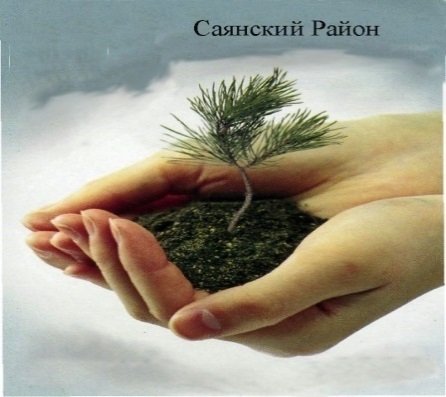 МКУ «Управление образования администрации Саянского района»Районная педагогическая конференция «Мои инновации: эффективные механизмы деятельности педагога на основе системно - деятельностного подхода»8 апреля 2016 годаМатериалы районной педагогической конференции работников муниципальных образовательных учрежденийСаянского района «Мои инновации: эффективные механизмы деятельности педагога на основе системно –деятельностного подхода». Главная цель конференции - выявление, обсуждение и распространение эффективного опыта работы педагогов Саянского района по введению федерального государственного образовательного стандартаОколо 100 педагогических работников из 22 учреждений приняли участие в 12 мастер-классах, на 4-х секциях, заслушали и обсудили 15 докладов по актуальным вопросам развития  образования района. В поле обсуждения педагогов, прежде всего, было повышение уровня успешности усвоения обучающимися содержания программы по предметам, освоение наиболее приемлемых методик, основанных на системно-деятельностном подходе: смысловое чтение, проектный метод, развитие критического мышления, направленных на коммуникативное развитие личности. Разработка и внедрение механизмов интеграции ресурсов системы  дополнительного образования в организацию внеурочной деятельности в школах  в рамках внедрения ФГОС.В сборнике представлены статьи авторов докладов и мастер-классов, в которых, обнаруживаются инновационные идеи для осуществления изменений системы образования в условиях реализации ФГОС. Управление образования администрации Саянского района, 2016г.СОДЕРЖАНИЕ 1. Резолюция районной педагогической конференции «Мои инновации: эффективные механизмы деятельности педагога на основе системно - деятельностного подхода»………………………………………………………………………………………..……....  4.2. Программа работы тематических секций «Мои инновации: эффективные механизмы деятельности педагога на основе системно - деятельностного подхода»…………………………………………………………………………………………..……  5. 3. Пленарная частьЛ.Ю. Пылова, заместитель директора по УВР МБОУ «Агинская СОШ №2». «Формы организации образовательного процесса в рамках введения ФГОС»……………………………………………………………………………………………..…  8.Л.П. Сычева, заместитель директора по коррекционной работе МБОУ «Агинская СОШ №1». «Психолого - педагогическое сопровождение детей с ОВЗ в общеобразовательной школе: из опыта работы муниципальной стажерской площадки»………………………………………...  14.Т.В. Топоркова,  специалист МКУ «Управление образования администрации Саянского района». «Системно - деятельностный подход как средство достижения упешности познавательной активности каждого воспитанника в условиях введения ФГОС ДО: из опыта работы муниципальной стажерской площадки»…………………………………………………..  16.Н.А. Морева, учитель МБОУ  «Агинская СОШ №2». Конкурсный проект «В диалоге с фамилией».  ………………………………………………………………………………………….  18.4. Секционная работа: Организация учебного занятия (урока в соответствии с современными требованиями  в логике ФГОС)Л.В. Шведова, учитель МКОУ Межовская СОШ. «Конструирование заданий направленных на развитие предметных и метапредметных умений на уроках литературного чтения. ………..  20.Н.В. Вальянова, учитель МБОУ «Агинская СОШ №1». «Современный урок математики в рамках реализации ФГОС на примере темы «Деление чисел на десятичную дробь». …………. 26.Г.В. Карчушкина, учитель МКОУ  Большеарбайская СОШ. «Ситуационные задачи как один из методов формирования ключевых компетенций школьников на уроках физики». …………. 34.С.П. Шутова, учитель МБОУ «Агинская СОШ №1». «Практика освоения критериального оценивания через учебные задания».   …………………………………………………………….. 39.О.В. Черенкова, учитель МБОУ «Агинская СОШ №2». «Применение технологии развития критического мышления на уроках искусства».  …………………………………………………. 42.Неурочные формы деятельности как неотъемлемая часть организации образовательного процесса по ФГОС Л.Н. Тоцкая, учитель МКОУ Межовская СОШ. «Развитие навыков исследовательской деятельности в рамках «Познавательной лаборатории».  ………………………………………...  47.Т.И. Дроздова, учитель МБОУ «Агинская СОШ №1». «Звукопись  как фонетическое средство выразительности».   ……………………………………………………………………….  50.Е.А. Усанина, учитель МКОУ Среднеагинская СОШ. «Конструкторское бюро». ……….  54.О.В. Гаммершмидт, учитель МКОУ Унерская СОШ. « Проектная задача как способ формирования и  оценивания метапредметных результатов». …………………………………..  59.А.М. Тарханова, педагог-психолог МБОУ «Агинская СОШ №2». «Имитационная игра как средство командообразования, в рамках введения ФГОС».  …………………………………….  66.Внеурочная деятельность в системе воспитательной работы школы. Роль и место дополнительного образования в реализации ФГОСТ.В. Шаманова, учитель МКОУ Тинская ООШ. «Взаимодействие с СДК при организации внеурочной деятельности». …………………………………………………………………………  69.Е.В. Салий, учитель МБОУ «Агинская СОШ №2». «Учебное взаимодействие в рамках организации исследовательской работы».  ………………………………………………………...  70.Т.А. Белугина, педагог дополнительного образования МБОУ ДО «Саянский районный ЦДТ». «Возможности сетевого взаимодействия в рамках реализации дополнительной общеобразовательной программы «Агрошкола».  ………………………………………………...  73.О.В. Лоснякова, зам. директора по УВР, МБОУ ДО «Саянский районный ЦДТ». «Об опыте интеграции общего и дополнительного образования в Саянском районе».  ……………………  75.В.Б. Маркова, педагог – организатор МКОУ Тугачинская СОШ, «Использование методики социального проектирования для развития социальных компетенций».  ………………………  78.Ю.П. Путинцева, учитель, МКОУ Гладковская СОШ. «Реализация системно- деятельностного подхода во внеурочной деятельности через моделирование и анализ жизненных ситуаций».  …………………………………………………………………………………………..  79.ФГОС: системный подход к развитию инновационных образовательных процессов в ДОЯрош Е.Н., воспитатель МКДОУ Унерский детский сад, «Организация РППС в соответствии с ФГОС ДО – речевое развитие».  …………………………………………………  82.Прокуронова О.Н., воспитатель МКДОУ Унерский детский сад, «Организация РППС в соответствии с ФГОС ДО – физическое развитие». ……………………………………………...  86.Кузьмина О.В., воспитатель МКДОУ Агинский детский сад «Золотой ключик», «Организация РППС в соответствии с ФГОС ДО – речевое развитие».  ………………………..  88.Резолюцияпо итогам районной конференции «Мои инновации: эффективные механизмы деятельности педагога на основе системно - деятельностного подхода»08 апреля 2016г1. Муниципальные стажерские площадки признать эффективной практико-ориентированной формой прохождения повышения квалификации педагогов района. Руководителям площадок продолжить работу в соответствии с  намеченными планами.2. Повышение уровня успешности усвоения обучающимися содержания программы по предметам осуществлять за счет сочетания традиционных  подходов в обучении и инновационных методик основанных на системно-деятельностном подходе: смысловое чтение, проектно-исследовательский метод, развития критического мышления, критериального оценивания.3. Районному методическому кабинету создать базу видеозанятий неурочных форм деятельности для повышения эффективности обмена опытом. Школьным и районным методическим объединениям включить в планы работы вопросы по изучению интеграции школьных предметов и расширению образовательного пространства.4. МБОУ ДОД «Саянский ЦДТ» разработать и внедрить механизмы интеграции ресурсов системы  дополнительного образования в организацию внеурочной деятельности в школе в рамках введения ФГОС.5.Продолжить работу по обобщению и распространению лучших практик дошкольных организаций с использованием активных форм педагогического взаимодействия и открытых мероприятий с детьми на базе муниципальной стажерской площадки МКДОУ «Агинский детский сад «Золотой ключик».Программа районной конференции «Мои инновации: эффективные механизмы деятельности педагога на основе системно - деятельностного подхода»  8 апреля 2016г.Лариса Юрьевна Пылова, заместитель директора школы по учебно-методической работе МБОУ «Агинская СОШ №2»Формы организации образовательного процесса в рамках введения ФГОС ООО: из опыта работы муниципальной стажерской площадки С 2011 года школа - пилотная школа по подготовке к введению федерального государственного образовательного стандарта основного общего образования в Красноярском крае. С целью создания организационно-управленческих условий внедрения ФГОС ООО и обеспечения методических условий для эффективной апробации новых стандартов в МБОУ «Агинская СОШ № 2» была создана рабочая группа по подготовке к введению ФГОС ОООБольшая работа была проделана педагогами школы по осмыслению таких понятий, как системно-деятельностный подход, формирование УУД, индивидуальный прогресс, предметные, метапредметные и личностные результаты, проектная и исследовательская деятельность.В организации образовательного процесса произошли значительные изменения: в структуре ОП, в позициях всех участников образовательных отношений, в инфраструктуре, в методическом и психолого-педагогическом сопровождении ОП, в подходах к достижению и оценке образовательных результатов учащихся. Разработана и реализуется модель внеурочной деятельности. Анализ реализации ФГОС ООО в школе позволили выделить положительные аспекты, самые значимые –достаточный уровень профессиональных компетентностей педагогов в освоении технологий деятельностного типа, направленных на формирование универсальных учебных действий, разработка нового методического инструментария по проектированию и анализу занятий, апробация нового инструментария по оценке результатов (личностных, метапредметных, предметных).У педагогов нашей школы появилась возможность представить накопленный опыт педагогам школы Саянского района, и тем самым в рамках стажировки в результате совместной работы повысить и собственную квалификацию. Кроме того, педагоги школ Саянского района на практике в своих ОО столкнулись с трудностями введения ФГОС ООО в 5 классе: реализация ОП на основе деятельностного подхода, организация учащихся, владение современными образовательными технологиями, формами организации образовательного процесса: урочной, неурочной, внеурочной деятельности. Таким образом, заявленная тема – актуальная тема для организации стажировочной площадки.Стажировка как форма повышения квалификации позволяет осваивать инновационные способы и средства профессиональной деятельности непосредственно в тех условиях, в которых они формировались, в контакте с педагогами-практиками, имеющими позитивный опыт в инновационном направлении деятельности; проектировать индивидуальную модель инновационной деятельности, адаптированную к условиям своего образовательного учреждения на практике, под руководством опытных учителей,. Для эффективной работы стажерской площадки в школе прошли организационные мероприятия. Подготовительный этап включал в себя разработку программы, плана и графика работы, подготовку методического и аналитического инструментария. Рабочая группа подготовила ряд анкет, для успешного запуска, реализации и подведения итогов работы площадки. Регистрационная анкета (приложение № 1) включала в себя вопросы, позволяющие изучить запросы педагогов школ Саянского района по вопросу введения ФГОС ООО (По каким вопросам (проблемам) Вы хотели бы получить консультацию (информацию) в ходе работы стажерской площадки? Что Вы ожидаете от работы на данной площадке?), анализ данных анкет позволил организаторам определить места реализации затруднений в рамках работы площадки. Стажировка предназначалась для учителей математики, русского языка, преподающих в 5 классах. Работа площадки организована двумя модулями: для учителей  русского языка (3 группы) и математики (2 группы). Продолжительность работы стажерской практики одной группы – 5 дней. Организационные формы работы на стажерской площадке: дистанционная (используя электронную почту и форум школьного сайта), очная. Занятия на курсе проводились в форме семинаров, проектирования учебных занятий в различных формах (урочных, неурочных, интегрированных), разработки технологической карты занятия, открытых уроков, занятий, консультаций, презентаций опыта, корректировки рабочей программы. График каждого рабочего дня включал в себя:- установку на работу;- реализацию различных форм организации ОП (урок, неурочное или внеурочное занятие) педагогами школы или стажерами;- самоанализ и анализ проведенного занятия;-  методическое сопровождение;- рефлексию дня.Урок, неурочное или внеурочное занятие педагоги планировали, используя разработанную методическим координационным центром школы технологическую карту, использование которой позволяет организовать эффективный учебный процесс, обеспечить реализацию предметных, метапредметных и личностных умений (универсальных учебных действий), в соответствии с требованиями ФГОС второго поколения. Структуру карты педагоги могли доработать, дополнить.Анализ всех проводимых занятий проводился по карте анализа - это еще один из методических инструментариев школы.Карта анализа состоит из нескольких частей:- организационно-методическое сопровождение;- деятельность по формированию результатов;- используемые технологии, методы;- организация контрольно-оценочной деятельности;- форма познавательной активности;- коммуникативное взаимодействие на занятии;- материально-техническое сопровождение; -результативность занятия.Анализ делается с опорой на основные общепедагогические и дидактические категории, которые представлены в анкетной форме с «выбором» подходящего. Посещающий занятие определяет уровень каждой представленной оцениваемой единицы, кратко вписывает замечания и рекомендации: краткая их фиксация необходима для выявления того, в каком направлении вести работу с учителем и как педагог преодолевал выявленные сложности или исправлял недочеты. Комментарии, замечания и рекомендации могут быть вписаны как по ходу конспектирования урока, так и после его окончания.Карта включает в себя такой параметр, как результативность занятия. Перед началом обсуждения занятия предоставлялось слово учителю для его самоанализа, основные выводы которого делались по карте. Анализ самооценки учителем урока в ряде случаев помогает выявить «поле проблем», возникающих в работе педагога, и наметить пути решения этих проблем. В результате подробного анализа педагоги четко формулировали рекомендации и пути решения выявленных недостатков. Такой комплексный анализ предполагает всестороннее рассмотрение в единстве и взаимосвязи целей, содержания, методов и форм организации занятия. Считается, что результативность занятия зависит от технологии его проведения, основанной на соблюдении основных правил организации учебного процесса, и чем качественнее технология (включающая эффективное применение активизирующих методов и средств обучения на всех этапах), тем выше результативность занятия.Методическое сопровождение каждого дня организовано по актуальным вопросам, связанным с организацией образовательного процесса в рамках введения ФГОС ООО. Проводилось в форме семинаров, консультаций, презентаций, организации обмена опытом.  Тематика встреч: интерактивный семинар «Методика проектирования современного учебного занятия», мастер-класс «Задания, формирующие УУД», практический семинар «Стандартизированные материалы для промежуточной аттестации», обмен опытом и презентация опыта «Технологии, методы, приемы, успешные практики», семинар «Совместная экспертиза рабочих образовательных программ». Ежедневный мониторинг эффективности деятельности помогала осуществлять рефлексия, проводимая в различных формах: «Всё в твоих руках», «Самое важное сегодня для меня…», «Открытие дня для группы» и другие. Результаты работы стажерской площадки. Анализ анкет, активность в работе стажеров, анализ работы площадки командой сопровождения позволил сделать выводы. Стажерскую практику прошли 22 педагога Саянского района.Многое из увиденного (технологии, приемы, методы.) коллеги будут использовать в своей практике: карту анализа занятий по ФГОС, технологическую карту урока, формы неурочных занятий, практику проведения рефлексии. Успешное усвоение программы стажировки позволило слушателям разработать под руководством педагогов МБОУ «Агинская СОШ № 2» уроки и неурочные занятия по предложенной технологической карте, провести эти занятия и сделать подробный самоанализ по предложенной карте анализа. Педагоги-стажеры провели 22 различных занятия: уроки и неурочные занятия, используя современные технологии и методики. В результате стажировки участники получили возможность познакомиться с успешными практиками педагогов школы, технологиями построения современного урока. Педагоги МБОУ «Агинская СОШ № 2» провели: 10 уроков, 5 занятий неурочной деятельности, 3 занятия внеурочной деятельности. Анализ проведённых занятий отражен в итогах работы каждой группы стажеров.Коллеги отмечают, что очень полезной для подготовки к урокам стала технологическая карта урока. На занятиях, которые провели сами, наиболее успешными моментами были мотивация учащихся, моменты определения темы урока и целеполагание. Очень интересен стал опыт учителя-тьютера: работа с кластером, схематизация на уроке, различные способы рефлексии. Ещё одним успешным опытом площадки стала неурочная деятельность. Полученный опыт отмечен всеми стажёрами как положительный и необходимый. Все коллеги говорят о приобретённом опыте анализа и самоанализа уроков, неурочных занятий, отмечают большую методическую поддержку команды организаторов стажёрской площадки.Анализ итоговых анкет (приложение № 2), активность в работе семинаров, собеседование с педагогами по итогам их участия в стажерской площадке показали высокий уровень организации работы стажерской площадки, ее практическую значимость для педагогов. Это место, где учителя смогли на практике увидеть ценный опыт опытнейших педагогов района Пашковской Н. Ф., Моревой Н.А. Огромный интерес вызвали у стажеров видеофрагменты неурочных занятий Моревой Н. А., проведенные в форме коммуникативного боя, творческой мастерской. Коллеги оценили профессионализм педагога-математика Пашковской Н. Ф., использующей в своей работе эффективные формы работы: смотр знаний, интегрированную образовательную площадку, практикумы. Стажёры отметили доброжелательную атмосферу на всех занятиях, положительные результаты в развитии детей, обучающихся по ФГОС ООО 1, 2, 3, 4 года. Отработанные командой формы проведения неурочных занятий: общественный смотр знаний, интегрированная образовательная площадка, практикум - являются «деятельностными формами». Все учащиеся включены в работу, ведущая роль на уроке у учеников.Педагоги отметили практическую значимость такой формы организации площадки, как интерактивные семинары и мастер-классы, в раках которых стажеры познакомились с методикой проектирования современного учебного занятия, формами организации неурочных форм занятий, с технологиями педагогической мастерской и кейсов, технологией дебатов (коммуникативный бой). Организаторы предоставили в распоряжение коллег все имеющиеся методические материалы. На все вопросы, заданные устно, зафиксированные в анкетах, были даны ответы. Стажерская практика для педагогов школ района - это одна из форм прохождения повышения квалификации для педагогов. Она позволила напрямую взаимодействовать с педагогами нашей школы, обобщившими опыт деятельности в направлении проектирования современного занятия.При планировании работы стажерской площадки мы понимали, что работа будет эффективной, если учитывать некоторые аспекты, которые мы и реализовали в процессе работы:цели и задачи должны быть ясными и привлекательными: цели и задачи приняты нами в совместной деятельности с каждой стажерской группой;деятельность построена на рефлексивной основе: в работе площадки четко организована обратная связь как после каждого этапа рабочего дня, так и по итогам работы каждой группы;основные решения принимаются коллегиально: кто, когда и как проведет занятие, какие из теоретических вопросов включить в программу, какие из практик наиболее успешные мы обсуждали совместно;гибкая и быстрая реакция на внешние изменения: обеспечена необходимая методическая и техническая поддержка стажеров при каждом обращении, к каждой конкретной группе стажеров в работу включались вопросы по их запросам; поддерживается мотивация: работа стажеров сопровождалась фотоотчетами, в течение рабочего дня включены минуты свободного общения с коллегами.Приложение №1Муниципальное бюджетное общеобразовательное учреждение«Агинская средняя общеобразовательная школа № 2»РЕГИСТРАЦИОННАЯ  АНКЕТА СТАЖЕРАплощадки «Формы организации образовательного процесса в рамках введения  ФГОС ООО»Модуль русский языкГруппа № ________________________________________________________________________________Ф.И.О.___________________________________________________________________________________ОУ ______________________________________________________________________________________Должность ________________________________________________________________________________Педагогический стаж_______________________________________________________________________ Квалификационная категория ________________________________________________________________Контактная информация  (телефон, E-mail)  ____________________________________________________Испытываете ли Вы какие-либо затруднения в процессе педагогической деятельности? 	НЕТ 	ДА (Если "да", то в чем они заключаются?) ____________________________________________________________________________________________________________________________________________________________________________________Какие курсы повышения квалификации Вы проходили за последние 3 года (где и когда) ____________________________________________________________________________________________________________________________________________________________________________________По каким вопросам (проблемам) Вы хотели бы получить консультацию (информацию) в ходе работы стажерской площадки? ________________________________________________________________________________________________________________________________________________________________________________________________________________________________________________________________________________________________________________________________________________________________________Что Вы ожидаете от работы на данной площадке? ____________________________________________________________________________________________________________________________________________________________________________________Дата заполнения ____________________						Подпись ____________Приложение № 2Муниципальное бюджетное общеобразовательное учреждение«Агинская средняя общеобразовательная школа № 2»ИТОГОВАЯ  АНКЕТА СТАЖЕРАплощадки «Формы организации образовательного процесса в рамках введения  ФГОС ООО»Ф.И.О._______________________________________________________________________________Оцените, пожалуйста, степень удовлетворенности различными аспектами работы стажерской площадки, поставив знак «+» в ячейке, соответствующей Вашей позиции: Какие формы, способы работы были для Вас наиболее новыми, интересными и полезными?   _____________________________________________________________________________________________________________________________________________________________________________Удалось ли в рамках работы стажерской площадки найти ответы для решения своих задач профессионального роста?Да 				Да, частично		Нет			Каких? ____________________________________________________________________________________________________________________________________________________________________________Что по итогам работы стажерской площадки Вы хотели бы применить в своей профессиональной деятельности?  ___________________________________________________________________________________ __________________________________________________________________________________________ По каким вопросам Вам хотелось бы получить дополнительную информацию? ___________________________________________________________________________________________________________________________________________________________________________________Оправдались ли в целом Ваши ожидания от работы на стажерской площадке? Да 				Да, частично		Нет			Пожалуйста, поясните _____________________________________________________________________________________________________________________________________________________________________________Что в работе стажерской площади необходимо, на Ваш взгляд, изменить, какими формами, способами работы дополнить ____________________________________________________________________________________________________________________________________________________________________________________Предложения и пожелания____________________________________________________________________________________________________________________________________________________________________________________ Дата заполнения ____________________						Людмила Петровна Сычева, заместитель директора школы по коррекционной работе МБОУ «Агинская СОШ №1»«Психолого - педагогическое сопровождение детей с ОВЗ в общеобразовательной школе: из опыта работы муниципальной стажерской площадки»Совместное обучение детей разных по уровню своих психофизиологических возможностей требует от современного учителя не только высокого уровня профессионализма в узконаправленных педагогических областях, но и определенной компетентности в области общей и специальной психологии, специальной педагогике. Знание психолого-педагогических особенностей детей с ограниченными возможностями здоровья позволит учителю выбрать не только рациональные приемы работы, но и дифференцировать содержание учебного материала, не исключая «особого» ребенка из коллектива сверстников. Для передачи собственного опыта по данной проблеме на базе Агинской средней общеобразовательной школы №1 организована стажёрская площадка по теме «Реализация образовательных программ с учетом особенностей детей с ограниченными возможностями здоровья». С января 2016 года стажерская площадка начала свою работу.Исходя из актуальности данной темы и ее практической значимости,  сформулирована цель стажерской площадки: совершенствовать профессиональные компетенции педагогов в вопросах обучения и развития детей с ОВЗ в условиях инклюзивной практики.Для реализации цели программы поставлены следующие задачи:Развивать личностную и профессиональную компетентность педагогов.Совершенствовать и закреплять на практике профессиональные знания, умения и навыки у стажеров, полученные в результате теоретической подготовки, изучения опыта  педагогов и практической деятельности.Целевой группой стажерской площадки являются педагоги общеобразовательныхорганизаций. В результате освоения программы стажеры получат профессиональные знания:о психолого-педагогических особенностях обучающихся с интеллектуальными нарушениями;о структуре и содержании федеральных государственных образовательных стандартах начального общего образования обучающихся с ОВЗ и обучающихся с умственной отсталостью;о структуре и содержании адаптированных образовательных программ для детей с легкой, умеренной и тяжелой умственной отсталостью.научатся:разрабатывать адаптированные общеобразовательные программы;проектировать учебные занятия в инклюзивном классе;применять диагностический (мониторинговый) материал для отслеживания достижений ребенка с умственной отсталостью.Формы отчетности вариативны.Каким образом строилась работа на данной площадке?Первым этапом стало проведение установочного семинара.Директор школы в своем докладе отметил, что основная задача в области реализации права на образование детей с ограниченными возможностями здоровья – это создание условий для получения образования детьми с учетом их психофизических особенностей.Была представлена работа с «безречевыми» детьми с  умеренной и тяжелой умственной отсталостью в форме мастер-класса. Проблема обучения  данной категории детей в настоящее время очень актуальна.Анкетирование позволило выявить наиболее проблемные, интересующие педагогов и специалистов вопросы:методы и приемы преподавания в инклюзивном классе; система оценивания;написание рабочей программы;чем различаются адаптированная образовательная программа и адаптированная основная образовательная программа;учебно-методический комплекс;учебный план;технологии и приемы работы с детьми с тяжелой умственной отсталостью.Стажерская площадка включает в себя 2 модуля:Проектирование адаптированных образовательных программ для детей с умственной отсталостью.Проектирование урока в классе инклюзивного обучения.Весь курс стажировки в течение учебного года рассчитан на 44 часа. Деятельность площадки начинается с рассмотрения вопросов теоретического характера, заканчивается анализом проделанной работы. Организовывая стажерскую практику в школе, мы исходили из того, что учитель может предложить другому учителю. Мы считаем, что именно деятельностный тип обучения и есть тот тип обучения, который должен быть в основе работы стажерской практики. Занятия на стажёрской площадке проходили в форме лекций и практических занятий, изучения документации,  мастер-классов, круглых столов, анализа,  индивидуального консультирования. Организация работы по сохранению психического здоровья педагогов является одной из наиболее актуальных задач современной системы образования. Участникам были предложены упражнения для профилактики синдрома эмоционального выгорания, даны рекомендации по выстраиванию более эффективных и грамотных коммуникаций в процессе работы.На первом занятии для стажеров был проведен практикум по составлению  характеристики детей с ОВЗ, обучающихся в образовательных организациях. Стажеры опирались на материал, полученный в обзорной лекции «Категории детей с ОВЗ: умственная отсталость и задержка психического развития». Для выявления особенностей развития и отслеживания достижений ребенка с умственной отсталостью был проведен семинар «Социально-педагогический мониторинг детей с особыми образовательными потребностями» и практикум по составлению карты адаптации детей.Были рассмотрены варианты программ обучения детей с легкой, умеренной и тяжелой умственной отсталостью (различных авторов) для более точного выбора в зависимости от особенностей детей.После семинара «Составление адаптированных образовательных программ для детей с умственной отсталостью» стажеры в микрогруппах разработали проекты адаптированных образовательных программ по выбранному предмету.По окончанию стажировки в первом модуле стажеры: представили терминологический буклет;выступили с защитой своих проектов адаптированных образовательных программ. Каждый день на стажерской площадке подводились итоги дня и проводились индивидуальные консультации.24.02.2016г. в рамках стажерской площадки провели обучающий семинар для администрации общеобразовательных организаций и специалиста управления образования Дзержинского района в количестве четырех человек. 17 марта 2016г. в г. Канске на окружном семинаре-совещании в выступлении начальника управления образования администрации Дзержинского района Ивкиной Светланы Николаевны прозвучало (я зачитаю слова) «Принимаем участие в консультациях  пилотных школ. Пользуясь случаем, хочу поблагодарить управление образования Саянского района и  Агинскую школу №1 за открытость, готовность делиться опытом, профессионализм и тёплое душевное отношение. Надеюсь на дальнейшее сотрудничество, которое возможно перерастёт в межмуниципальный проект».В своих отзывах все педагоги отметили большую практическую значимость полученных знаний, дали оценку деятельности стажёрской площадки.Стажёрская площадка является одной из перспективных форм повышения квалификации педагогов, позволяющей создать условия для непрерывного профессионального совершенствования педагогических кадров Саянского района.Татьяна Валерьевна Топоркова, специалист МКУ «Управление образования администрации Саянского района»«Системно - деятельностный подход как средство достижения упешности познавательной активности каждого воспитанника в условиях введения ФГОС ДО: из опыта работы муниципальной стажерской площадки»В соответствии с Федеральным законом «Об Образовании в Российской федерации» дошкольное образование стало уровнем общего образования, оно теперь должно работать в соответствии с утвержденным стандартом. С 1 января 2014 года вступил в силу приказ Министерства образования и науки Российской федерации № 1155 «Об утверждении ФГОС ДО». Для обеспечения введения ФГОС ДО необходимо провести ряд мероприятий: создание нормативно-правового, методического и аналитического обеспечения реализации ФГОС ДО и другие. Для реализации указанных мероприятий, на базе МКДОУ Агинский детский сад №2 «Золотой ключик» с ноября 2015 года начала работать стажерская площадка «Системно-деятельностный подход, как средство достижения успешности познавательной активности каждого воспитанника в условиях введения в ФГОС ДО».Цель создания площадки: повышение компетентности педагогов в области формирования познавательной активности детей дошкольного возраста в условиях реализации федерального государственного образовательного стандарта, тиражирование успешных практик дошкольных организаций.Задачи:проведение стажерских практик по распространению модели системно-деятельностного подхода, как средство развития познавательной активности дошкольников, обеспечивающей достижение качества дошкольного образования.организация проектирования стажерами собственной модели методического сопровождения по реализации системно-деятельностного подхода.участие в сетевом педагогическом взаимодействии педагогических работников Саянского района Содержание деятельности стажерской площадки: в ноябре прошли дистанционные консультации  «О современных образовательных технологиях, о принципах обучения.декабрь-январь  организованы  практические занятия –  это проведение открытых занятий, работа интерактивных площадок: Игра-исследование, проектная деятельность, свободная игра, Клубный час.проведение педагогических проб состоялось в  январе  (Организация познавательной активности дошкольника педагогами - стажерами, индивидуальные консультации).творческая гостиная запланирована на апрель (Моделирование различных подходов к решению учебно – воспитательных задач, анализ практической работы)Итогом работы площадки станет создание банка данных – май (подбор и оформление методических рекомендаций)На сегодняшний день можно уже сказать о результатах педагогических проб:непосредственное включение  в реальный процесс в ДОУ (клубный час)презентация  результатов  проектной,  исследовательской и игровой деятельности;разработка  схем занятий, исследовательско – экспериментальной деятельности в соответствии с ФГОС ДОизменение деятельности педагога-стажера в системе повышения квалификации    (с позиции «потребителя  методического продукта» на позицию активного творческого созидателя этого продукта);Эффективность стажерской площадки заключается в следующем:стажерами обеспечена возможность включения в практико-ориентированную деятельность в качестве проектантов, экспертов; продемонстрированы механизмы конструирования новых подходов к проектированию образовательного процесса. Наталья Алексеевна Морева, учитель русского языка и литературы МБОУ «Агинская СОШ №2»Проект «В диалоге с фамилией»В перечне требований к личностным результатам освоения основной образовательной программы, указанных в Федеральном государственном образовательном стандарте основного общего образования, первое место занимает воспитание российской гражданской идентичности. Одним из ее составляющих является  знание истории, языка и  культуры своего народа, своего края. Действительно, не зная прошлого, невозможно осмыслить настоящее и спрогнозировать будущее: это касается как семейной истории, так и всеобщей. Само название проекта - «В диалоге с фамилией» - говорит о фамилии как живом явлении, изучение которого дает возможность проследить родовые корни на несколько веков вглубь истории, позволяет по-новому взглянуть на многие события российской и мировой истории, ощутить связь с историей Отечества и малой родиной. В 2015 году учащийся 7 класса Николай Леонтьев под моим руководством написал проектно-исследовательскую работу, посвященную изучению современного фонда фамилий нашего села,  занявшую призовое место на краевом форуме «Молодежь и наука», а также первое место в номинации «Земляки» регионального конкурса исследовательских краеведческих работ «Мое Красноярье». Данная работа подтолкнула нас к созданию проекта «В диалоге с фамилией», поскольку  выяснилось, что большинство жителей села не имеют представления о происхождении своей фамилии.  Кроме того,  мы обнаружили, что фамильный портрет нашего села вобрал в себя черты не столько фамильного портрета Сибири, сколько других регионов России (в ходе исследования мы опирались на данные работы Балановской Е.В., Балановского О.П. «Русский генофонд на русской равнине») и, чтобы выяснить причины этого явления, мы решили реконструировать ядро фамильного фонда села. Таким образом, целями проекта «В диалоге с фамилией» стало привлечение внимания общественности к вопросу происхождения фамилий и реконструкция ядра фамильного фонда села Агинского. Для реализации первой цели учащийся Леонтьев Николай инициировал создание творческих групп среди семиклассников, каждая из которых создала проектный продукт, ориентированный на определенную целевую аудиторию: школьников, односельчан и пользователей сети Интернет. Первая группа организовала в школе выставку рисунков и социальных плакатов, вторая написала статью в местную газету «Присаянье», третья создала социальный ролик.  Для реализации второй задачи  необходимо было исследовать первоначальный фонд фамилий нашего села, и мы обратились за данными ревизских сказок в районный архив. Однако оказалось, что  там сохранились лишь статистические данные.  Поэтому нашей очередной задачей стало восстановление первоначального фонда фамилий села Агинского по метрическим книгам Николаевской церкви села и спискам ссыльных переселенцев, направленных в Ирбейскую волость (данные Красноярского краевого государственного архива). Хронологические рамки работы охватывают период с 1871 по 1886 год (самые ранние данные, которые нам удалось найти), когда был сформирован основной фонд фамилий: с момента заселения села прошло более 40 лет.  Одним из результатов проекта является  создание компьютерной базы данных о фамилиях жителей села Агинского конца 19 века для районного архива, которая облегчит поиск интересующей фамилии в метрических книгах (процесс такого поиска является очень трудоемким: 1) в них нет систематизации по алфавиту; 2) записи велись по правилам дореформенной орфографии).  Важным результатом является реконструкция ядра фамильного фонда села, 12 % которого составляли фамилии первых поселенцев – польских политических ссыльных, 23 % - фамилии тюркского происхождения (в том числе, камасинские), 65% - фамилии ссыльных поселенцев из различных губерний. Реконструкция фамильного ядра объясняет, почему современный фамильный портрет Агинского совершенно отличается от фонда сибирского региона, для которого характерен более высокий процент календарных фамилий и менее высокий – приметных. Объяснением этой особенности служит тот факт, что значительную часть фонда фамилий  нашего села составили ссыльные из разных губерний: Псковской, Черниговской, Нижегородской, Московской, Херсонской, Витебской и др.  В ходе реконструкции ядра фамильного фонда у нас возник ряд вопросов, касающихся отдельных фамилий. Так, нами  выяснено происхождение одной из самых распространенных на данный момент в селе фамилий Непомнящий и Непомнющий: в Ирбейскую волость, в том числе, и в наше село часто ссылали бродяг, которые не помнили своего происхождения и сведений о родстве – за ними оставалась фамилия Непомнющий. Подтверждением этого  служит запись в списке ссыльных по Ирбейской волости: так, в одно и то же время Симферопольским окружным судом в Агинское «за бродяжество» был отправлен Иван Непомнющий родства (сохранена орфография источника), а Тверским окружным судом – человек без имени и фамилии – Непомнющий имени и родства.  Сейчас нас интересует, когда фамилия Непомнющий трансформировалась в Непомнящий и что послужило причиной изменения; Мы выяснили, что особое происхождение может иметь фамилия Пермяков в нашем районе: с одной стороны, сочетание фамилий Пермяков и Вотяков, которые встретились нам в метрических книгах 1881-1886 гг., может свидетельствовать об их  географической отнесенности: вотяки и пермь – угро-финские племена, когда-то кочевавшие по Сибири. С другой стороны, фамилия Пермяков была в то время распространена в местных улусах – Абалаковом и Угумаковом – и значилась за коренными камасинцами. Изучив данные камасинского языка, мы обнаружили, что сочетание камасинских корней «пэр» и «мээ» переводилось как «возвращающий стрелы», то есть обозначало воина. Следовательно, данная фамилия может иметь местное происхождение; Выяснено нами и происхождение фамилии Жевранчук, вызывавшей  у нас затруднение при работе с современным фамильным фондом Агинского в 2015 году: тогда мы не нашли явной информации о первой фамилии. Проанализировав созвучные фамилии (Жевров и т.д.), мы предположили, что фамилия Жевранчук может иметь словенские корни и образоваться от слова «gavran» («жаворонок»). Однако в метрической книге 1884 года мы обнаружили фамилию Жевренчук, а по результатам переписи 1907 года была обозначена и фамилия Жервенчук, которая могла иметь польские корни и образоваться от слова «gerve» («чувствительный»). На тот момент мы не смогли выяснить, являются ли эти три фамилии самостоятельными или появились в результате ошибок переписчиков.  Однако в ходе работы над метрическими книгами 1881-1886 гг. нам удалось установить, что первоначально в селе не существовало ни одной из указанных трех фамилий. Зато нам встретилась фамилия Живоренчук, которая в конце 19 века была распространена в селе и явно содержала в себе корень «жив». Реконструкция и анализ фамильного фонда села Агинского конца XIX века показали, что значительная часть фамилий современного фонда сохранилась от первых поселенцев, прибывших в село в дореволюционный период из разных губерний страны. Именно поэтому наш современный фамильный фонд отражает черты, не только фамильного портрета Сибири, но и других регионов. Перспективы данного проекта очевидны: необходимо исследовать фамилии жителей Агинского постреволюционного и послевоенного периодов, чтобы посмотреть, как развивался фамильный фонд села, как менялись отдельные фамилии.   Людмила Владимировна Шведова, учитель начальных классов МКОУ Межовская СОШ  Конструирование заданий, направленных на развитие предметных и метапредметных умений на уроках  литературы.Я работаю учителем начальных классов по программе Н. Ф. Виноградовой «Начальная школа 21 века». Данная программа учитывает требования новой системы образования, задания учебников и рабочих тетрадей разработаны в соответствии с ФГОС. Но, думаю, многие учителя-практики, работающие по этой или какой-либо другой программе, также как и я, столкнулись с проблемой несоответствия некоторых заданий новым стандартам или проблемой недостатка заданий, развивающих метапредметные умения у  учащихся. Следовательно, у учителя  возникает потребность в разработке данных заданий при подготовке к уроку. В настоящее время существует несколько методик по конструированию заданий, развивающих предметные и метапредметные умения. На основании таксономии  Б. Блума о классификации мыслительных умений Л.С. Илюшин, разработал конструктор задач, позволяющий создавать задания разного уровня сложности, в том числе задания, предполагающие привлечение знаний из нескольких учебных предметов. Данный конструктор представляет собой набор ключевых фраз, своеобразных клише заданий, а также перечень  глаголов в сочетании с вариантами заданий, позволяющий существенно расширить «базу» создаваемых заданий.   (Приложение 1). На мой взгляд, данный конструктор  очень удобен и прост  в  применении. Я использую его при разработке заданий  по всем учебным предметам. Чаще всего у меня  возникает потребность в составлении заданий к текстам букваря для учащихся первого класса, так как к данному учебнику не имеется рабочей тетради. После прочтения текста ребятам предлагаются рабочие листы с заданиями разных уровней сложности: ознакомление, понимание, применение, анализ, синтез, оценка. Учащиеся должны выполнять задания именно в такой последовательности, от простого к сложному, так как  это учитывает логику работы  над  художественному произведением  и уровень развития учеников. Количество заданий на ту или иную операцию зависит от типа информации, с которой будут работать учащиеся. Так, если поступает значительный объем новой информации, то больше будет заданий на ознакомление и понимание. Представлю вашему вниманию задания, составленные мною с помощью конструктора  Илюшина, к тексту сказки Г. Цыферова «Маленький Тигр».  (Л. Е. Журова. Букварь: 1 класс 2 часть).  (Приложение 2)Приложение 1Таблица . Конструктор КОЗКоличество заданий на ту или иную операцию зависит от типа информации, с которой будут работать учащиеся. Так, если поступает значительный объем новой информации, то больше будет заданий на ознакомление и понимание. Для более полного обеспечения использования методики «конструктор задач» предлагается воспользоваться вспомогательным материалом (структурированным перечнем глаголов в сочетании с вариантами заданий), позволяющим существенно расширить «базу» создаваемых заданий. Ознакомление»Знать, классифицировать, цитировать, выбирать, проверять, определять, описывать, находить, группировать, полагать, отождествлять, относить к (какой-либо) категории, составлять список, определять место в системе, противопоставлять, называть, выдвигать, пренебрегать, обрисовывать в общих чертах, выискивать, указывать, брать в кавычки, напоминать, повторять вновь, повторять наизусть, устанавливать, восстанавливать, говорить, отбирать, показывать, сортировать, образовывать, констатировать, рассказывать, подсчитывать, слегка затрагивать, перемещать, подчёркивать, писать.Варианты заданий:воссоздание в памяти идеи или факта, в которых тот же материал отчасти уже был использован;уроки вопросов и ответов;использование сборников упражнений и проверочных таблиц;плановые инструкции;воссоздание в памяти ранее прочитанных, услышанных, увиденных материалов;имитационные игры;организация поиска информации;задания на чтение материала дома;формулировка определений;игры, направленные на развитие памяти;проверочные опросы;вопросы-тесты, содержащие один правильный и один неправильный ответ.«Понимание»Понимать, изменять, переделывать, толковать, расширять, смягчать, квалифицировать, преобразовывать, обновлять, вносить разнообразие, интерпретировать, принимать во внимание, аннотировать, определять, демонстрировать, объяснять, разъяснять, делать выводы, обрисовывать в общих чертах, разбирать трудные места, экстраполировать, прогнозировать, вычислять, ожидать, выдвигать, проектировать, предполагать, планировать, доказывать.Варианты заданий:передача идеи новым или каким-либо другим образом;формирование взаимосвязей (аналогии, сходства);прогнозирование последствий, изменений;объяснение используемого метода;инсценировки «а что, если…»;демонстрации, выступления и пересказы;осуществление малых проектов;прогнозирование «предположим, что…»;организация взаимного обучения учащихся.«Применение»Применять, перенимать, извлекать выгоду, извлекать пользу, потреблять, формировать, классифицировать, приводить, приводить в соответствие, выделять, развивать, оказывать воздействие, разрабатывать, трактовать, мобилизовать, манипулировать, заниматься, вводить в действие, вводить в употребление, пользоваться, устанавливать связь, решать, пытаться, обсуждать, использовать, обладать, организовывать, действовать в соответствии.Варианты заданий:использование знаний в различных областях для нахождения решения проблем;применение идей в новых или необычных ситуациях;имитация, игра в роли, смена роли;издание;интервью;моделирование;групповая презентация;проведение экспериментов;осуществление классификаций;решение проблем посредством использования уже известной информации;применение полученных знаний на практике;обсуждение фактического использования идей.«Анализ»Проверять, подразделять, контролировать, обсуждать, дифференцировать, анализировать, рассматривать, выводить, изображать схематически, исследовать, включать, детально изучать, делать выводы, разбирать, аргументировать, отделять, упрощать, выражать в форме силлогизма, разделять, делать обзор, искать, разбивать на части, делать критический обзор, сортировать, испытывать, раскрывать, доказывать, выявлять.Варианты заданий:раскрытие уникальных особенностей;проведение различий между фактами и предположениями;оценка уместности данных;выявление логических ошибок в рассуждениях;выявление необоснованных допущений;анализ организационной структуры произведения (в области музыки, живописи, литературы);сравнение и противопоставление;наброски в общих чертах материала в письменном виде;выявление проблемы;составление перечня свойств;морфологический анализ.«Синтез»Смешивать, строить, создавать, комбинировать, компилировать, составлять, конструировать, вызывать, учреждать, постигать, развивать, проектировать, разрабатывать, совершать, формировать, формулировать, порождать, делать, доводить до полного развития, комплектовать, модифицировать, давать начало, производить, планировать, регистрировать, реорганизовывать, переделывать, перестраивать, пересматривать, структурировать, представлять.Варианты заданий:разработка исходного плана;создание гипотез;написание хорошо структурированной темы;написание рассказа, стихотворения или песни;выдвижение плана для эксперимента;интегрирование знаний в различных областях в одном плане для решения проблемы;формулирование новой системы классификации объектов;выявление новых комбинаций;постановка целей и задач;демонстрация того, как идея или продукт могут быть изменены…«Оценка»Расценивать, испытывать, принимать, оценивать, присуждать, выносить осуждение, награждать, классифицировать, осуждать, критиковать, заключать, описывать, решать, отличать, выделять, распоряжаться, определять, объяснять, сортировать, интерпретировать, оправдывать, распознавать, отдавать приоритет, устанавливать, исчислять, ранжировать, отрицать, урегулировать, обобщать, поддерживать, взвешивать, сравнивать.Варианты заданий:формирование суждений о фактах или идеях, суждений, которые основаны на внутренних или внешних условиях или критериях;оценка идей;принятие или отрицание идей, которые соответствуют каким-либо принятым нормам;оценка логической последовательности материала, изложенного в письменном виде;оценка степени адекватности, с которой выводы подтверждаются фактами;оценка значимости произведения (живопись, музыка, литература) посредством использования внутренних критериев или внешних стандартов мастерства;выработка критериев оценки;осуществление оценок групповых заданий и театральных представлений;осуществление оценки качества собственных продуктов и идей.Приложение 2Задание 1(ознакомление). Прочитай предложения. Поставь напротив «+», если ты согласен с утверждением, и  «-», если не согласен.Задание 2(понимание). Прочитай последнее предложение. Объясни, почему автор считает, что трудно всегда быть добрым. Запиши свой ответ.Трудно всегда быть добрым, потому что ________________________________________________.Задание 3 (понимание). Выпиши из текста предложение, соответствующее данной иллюстрации. Задание 4 (понимание). Подчеркни заголовок, который точнее всего  передаёт основную мысль сказки.«Дружба животных», «Щенок – лучший друг», «Как Тигр научился добру», «Приключения Маленького и Большого Тигров».Задание 5 (применение). Представь себя кем-нибудь из героев сказки «Маленький Тигр». Перескажи её  от лица выбранного героя своему соседу по парте.Задание 6 (применение). Подумай, какие события могли бы происходить с Большим Тигром, если бы он не встретил Котёнка. Придумай своё продолжение сказки (возможно выполнение в паре).Задание 7 (анализ). Могли ли события, описанные в сказке,  происходить в реальной жизни? Докажи.Задание 8 (анализ). Рассмотри модель обложки, которую составила Катя. Есть ли ошибки в её работе? Составь свой вариант модели рядом с Катиной.Задание 9 (синтез). Придумайте игру, которая сможет научить злого человека быть добрым (парное или групповое задание).Задание 10 (синтез). По какому признаку Тигр решил, что Котёнок – это маленький тигр? Запиши __________________________________________________________________________________ . Прочитай текст о тиграх и кошках (научно-познавательный). Расскажи, какие ещё сходства есть у этих животных. Задание 11 (оценка). Подумай, на кого из героев сказки похоже твоё поведение в жизни: на Котёнка, который учил быть добрым или Тигра, которого Котёнок учил добру. Задание 12 (оценка). Напиши мини-сочинение на тему «Я – добрый человек, потому что….»Для лучшего восприятия информации задания представляются на слайдах, конструктор заданий раздаётся аудитории в печатном варианте.После демонстрации заданий предлагаю присутствующим разделиться на группы и, используя конструктор, составить задания разного уровня. В целях экономии времени каждая группа конструирует задание одного из уровней, затем представляет результат.Надежда Владимировна Вальянова,учитель математикиМБОУ «Агинская СОШ №1» «Современный урок математики в рамках реализации ФГОС ООО на примере темы: «Деление чисел на десятичную дробь»В настоящее время все более актуальным в образовательном процессе становится использование в обучении приемов и методов, которые формируют умения самостоятельно добывать знания, собирать необходимую информацию, выдвигать гипотезы, делать выводы и умозаключения. А это значит, что у современного ученика должны быть сформированы универсальные учебные действия, обеспечивающие способность к организации самостоятельной учебной деятельности. Признанным подходом в обучении выступает системно - деятельностный, т.е. учение, направленное на решение задач проектной формы организации обучения, в котором важным является-применение активных форм познания: наблюдение, опыты, учебный диалог и пр.;-создание условий для развития рефлексии — способности осознавать и оценивать свои мысли и действия как бы со стороны, соотносить результат деятельности с поставленной целью, определять своё знание и незнание и др.Школа становится не столько источником информации, сколько учит учиться; учитель не проводник знаний, а личность, обучающая способом творческой деятельности, направленной на самостоятельное приобретение и усвоение новых знаний.Пример урока «Деление чисел на десятичную дробь», 5 классТип  урока:  урок отработки умений и рефлексииДеятельностная цель: формирование у учащихся способностей к самостоятельному выявлению и исправлению своих ошибок на основе рефлексии коррекционно-контрольного типа.Образовательная цель: коррекция и тренинг изученных способов действий - понятий, алгоритмов.Этапы  урока:Этап мотивации (самоопределения) к коррекционной деятельности Цель: мотивация учащихся к деятельности на уроке, вызов интересаЭтап актуализации и пробного учебного действия Определение темы занятия. Целеполагание. Цель:  подготовка мышления учащихся и осознание ими потребности к выявлению причин затруднений в собственной деятельностиЭтап локализации индивидуальных затрудненийЦель: осознание места и причины собственных затруднений в выполнении изученных способов действийЭтап включения в систему знаний и повторенияЦель: применение способов действий, вызвавших затруднения, повторение и закрепление ранее изученногоЭтап рефлексии деятельности на урокеЦель: осознание учащимися метода преодоления затруднений и самооценка ими результатов своей коррекционной (а в случае, если ошибок не было, самостоятельной) деятельности.Организация образовательного процессаПланируемый результатОрганизация  урокаПриложение 1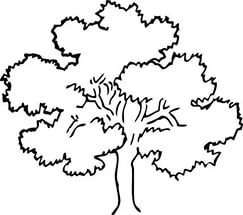 Приложение 2Как называется порода пастушьей собаки, выведенная в Германии?24 : 0,06 =         (о)25 : 0,5 =           (л)12 : 0,06 =         (г)48 : 1,6 =           (р)51 : 0,17 =         (б)4 : 0,008 =         (н)88 : 2,2 =           (е)       Приложение 3ТестI вариант.1.Найдите верное равенство.А) 43,6:3,2=43,6:32;      б) 43,6:3,2=436:3,2;в) 43,6:3,2=436:32.2.Во сколько раз число 18,13 больше числа 2,59?А) 7;                     б) 0,07; в) 0,7.3.Найдите корень уравнения 0,5х=2,45.А) 0,49;б) 2,4;в) 4,9.4.Найдите частное корней уравнения (5,4х-32,4)(х-2)=0.А) 3;б) 4;в) 18,9.II вариант.1.Найдите верное равенство.А) 6,503:4,112=6,503:4112;б) 6,503:4,112=6503:4,112; в) 6,503:4,112=6503:4112; 2.Во сколько раз число 34,02 больше числа 3,78?А) 0,09;                     б) 9; в) 0,7.3.Найдите корень уравнения 0,4х=1,64.А) 4,1;б) 0,41;в) 1,24.4.Найдите частное корней уравнения (5,4х-32,4)(х-3)=0.А) 2;б) 4;в) 18,9.Ответы к тестуПриложение 4В с п о м н и:Чтобы разделить число на десятичную дробь, надо:1)в ………….. и в делителе перенести запятую ……….на столько цифр, сколько …………..;2)после этого выполнить ………..на …………числоПриложение 5Творческое задание1.Составить кластер по теме: «Деление десятичной дроби на….»2.Решить задачу. Во сколько раз самая высокая башня в мире выше Останкинской телебашни в Москве. Ответ округлите до десятых. (Необходимые данные найдите в интернете)_______________________________________________________________Кластер по теме: «Деление десятичной дроби на…..»Башни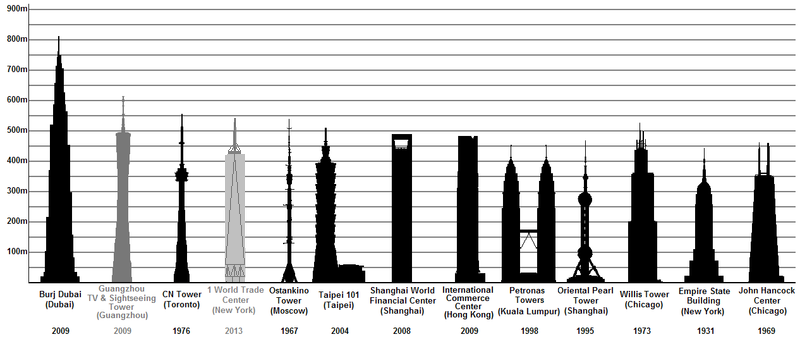 Приложение 6Степень освоение материалаГалина Владимировна Карчушкина, учитель физики МКОУ Большеарбайской СОШ  Ситуационные задачи как один из методов формирования ключевых компетенций школьников на уроках физики.Потребность рынка труда в специалистах, способных к обучению и мотивированных на успешную работу обратило внимание исследователей на изучение особенностей у обучающихся.Проведенные исследования показали, что выпускники должны обладать следующими учебными компетенциями:переходить от линейного изучения материала к гипертекстовому;от инструкции к конструкции и открытиям;от выполнения заданий преподавателя к постановке собственных целей;от материала в учебниках к материалам, которые они могут отобрать для изучения проблемы самостоятельно;от направляемого жестко контролируемого обучения к обучению, основанному на личной ответственности и стремлении повысить самооценку;от обучения как пытка к обучению как потребность.В проекте национальной образовательной инициативе «Наша новая школа» указано «Успешность планов зависит от того, насколько все участники экономических и социальных отношений смогут поддерживать свою конкурентоспособность, важнейшими условиями которой ставятся такие качества личности  как инициативность, способность творчески мыслить и находить нестандартные решения». Выпускник школы для того, чтобы адаптироваться в обществе, должен уметь учиться, быть творческой личностью, способной самостоятельно решать те или иные проблемы. Специфика современного понимания качества такова, что качество результатов образования (как одной из составляющих его качества) рассматривается как компетентность школьников в решении реальных проблем и задач, возникающих в жизненных ситуациях. Сформирована такая компетентность может быть только в процессе решения проблем повседневной жизни, и в этом плане огромным потенциалом обладают ситуационные задачи.Если мы будем в ходе обучения в системе использовать ситуационные задания,  то мы оптимизируем процесс обучения, научим ребенка думать, научим быстро ориентироваться в разнообразной информации, самостоятельно и быстро отыскивать необходимые для решения проблемы сведения и, наконец, научим активно, творчески пользоваться своими знаниями и умениями для решения жизненных проблем (именно в этом, как показали международные исследования PISA по оцениванию образовательных достижений школьников, российские школьники испытывают определенные трудности).  Ситуационные задачи позволяют ученику осваивать интеллектуальные операции последовательно в процессе работы с информацией: ознакомление – понимание - применение - анализ - синтез – оценка, что позволяет приблизить обучающегося к реальной жизненной ситуации в отличие от решения типовой задачи. Так как, знания формируются в процессе применения их на практике, представляется возможным оптимизировать процесс обучения физики путем включения в его структуру ситуационных задач, построенных на жизненных и учебных ситуациях.Суть заключается в том, что учащимся предлагают осмыслить реальную жизненную ситуацию, описание которой отражает не только какую-нибудь практическую проблему, но и актуализирует определенный комплекс знаний, который необходимо усвоить при разрешении данной проблемы. При этом сама проблема не имеет однозначных решений.Специфика ситуационной задачи заключается в том, что она носит ярко выраженный практико-ориентированный характер, но для ее решения необходимо конкретное предметное знание. Зачастую для решения ситуационной задачи учащимся требуется знание нескольких учебных предметов. Кроме этого, такая задача имеет не традиционный номер, а красивое название, отражающее ее смысл. Обязательным элементом задачи является проблемный вопрос, который должен быть сформулирован таким образом, чтобы ученику захотелось найти на него ответ.Через ситуационные задачи учащиеся учатся получать новые знания, они конструируют свое знание из внешних (информации) и внутренних (опыт, мотивы, ценности) элементов;  учатся делать, т.е. практически применять изученное;  учатся быть, что выделяет умения, необходимые каждому человеку для полного развития собственных возможностей.Потому что  решение ситуационных задач способствует: развитию навыков самоорганизации деятельности;формированию умения объяснять явления действительности;развитию способности ориентироваться в мире ценностей;повышению уровня функциональной грамотности;формированию ключевых компетенций;подготовке к профессиональному выбору;ориентации в ключевых проблемах современной жизни. Использование ситуационных задач в образовательном процессе позволяет:развить мотивацию учащихся к познанию окружающего мира, освоению социокультурной среды;актуализировать предметные знания с целью решения личностно-значимых проблем на деятельностной основе;вырабатывать партнерские отношения между учащимися и педагогами.Стандарт предполагает процесс формирования новой дидактической модели образования, основанной на компетентностной образовательной парадигме, предполагающей активную роль всех участников образовательного процесса в формировании мотивированной компетентной личности, способной:быстро ориентироваться в динамично развивающемся и обновляющемся информационном пространстве;получать, использовать и создавать разнообразную информацию;принимать обоснованные решения и решать жизненные проблемы на основе полученных знаний, умений и навыков.Ситуационные задания позволяют интегрировать знания, полученные в процессе изучения разных предметов. При этом они могут предусматривать расширение образовательного пространства ребенка.Ситуационные задачи  проблемные и направлены на выявление и осознание способа деятельности. При решении задачи учитель преследует цель – освоение учащимися способа деятельности и осознание его сущности, цель учащихся – найти решение, соответствующее данной ситуации. Ее решение способствует развитию навыков самоорганизации деятельности, формированию умения объяснять явление действительности, развитию способности ориентироваться в мире ценностей, повышению уровня функциональной грамотности, формированию ключевых компетентностей, ориентации в ключевых проблемах современной жизни. Решение задачи направлено на достижение образовательных результатов, выходящих за рамки учебного предмета и применимых в разных видах деятельности. Данная задача связана с анализом конкретных ситуаций, отражающих происходящие в обществе изменения. При решении ситуационных задач учитель и ученик выступают как равноправные партнеры. Пример группового решения ситуационной задачи «Гром-камень».Гром-каменьЛичностно – значимый познавательный вопросСанки, скатившись с горы, вскоре останавливаются, как и велосипед, если велосипедист прекращает вращать педали. Причиной всякого изменения скорости движения является сила. Какая сила действует на каждое движущееся тело и изменяет его скорость?Информация по данному вопросу, представленная в разнообразном виде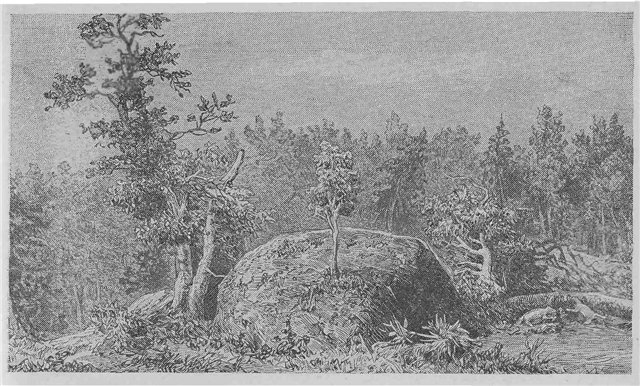 Жил был валун. Жил тысячу лет. А может и миллион. В дремучем лесу на Ижорской земле.Жил в одиночестве, пока в 1768 году казенный крестьянин Семен Вешняков не наткнулся на это чудо природы. Находка была торжественно названа Гром-камнем: якобы из-за того, что в валун ударила молния.В это самое время Екатерина II вознамерилась воздвигнуть памятник  Петру I. Для постамента к «медному всаднику» требовался хороший валун. Неотесанный камень призван был символизировать допетровскую Русь, которую «обработал» царь-реформатор.Бросили народный клич: «Санкт-Петербургские ведомости» опубликовали обращение к читателям, которые пожелали бы «для постановления… монумента гору выломать и привезти сюда, в Санкт-Петербург».  И через некоторое время в столице объявился Семен Вишняков со своей историей о Гром-камне.В лес, на указанное крестьянином место, была отправлена специальная комиссия. Чиновники обнаружили до половины ушедший в землю, покрытый мхом, да еще и с деревцом на макушке, Гром-камень с мягкими, немного аморфными формами. Встал вопрос, как доставить это чудо, весом 1600 тонн, в Санкт-Петербург.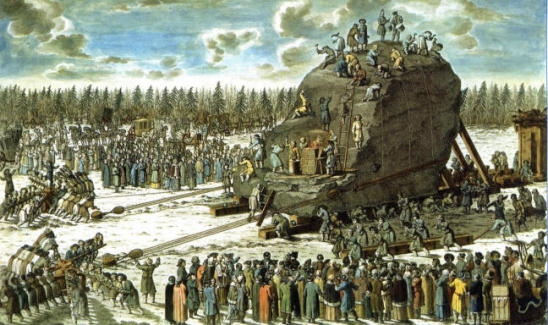 15 ноября 1769 году началась уникальная операция по транспортировке камня, которая продолжалась более 9 месяцев. Организаторы процесса долгое время не представляли, как доставить это «дикую скалу» в столицу. По легенде, некий слесарь по фамилии Фюгнер предложил идею «шаровой машины», проверенную на небольшой модели. Камень чисто стесанной поверхностью «низа» ставился на мощную опорную раму («сани»), выполненную из двух составных деревянных брусьев. В нижней части брусьев, жестко скрепленных тяжами и распорами в цельную раму, врезаны были литые медные опрокинутые вниз желоба. Этим брусьям отвечали направляющие рельсовые брусья с такими же желобами, укладываемые на безупречно подготовленное полотно зимней дороги. Опорная рама — «сани», загруженная камнем, укладывалась на бронзовые шары (по 15 штук с каждой стороны), помещенные в нижних желобах рельсовых брусьев, и усилиями мужиков и солдат с помощью воротов и блоков приводилась в движение. Шары периодически смазывались свиным жиром. Таким образом, с помощью инженерной мысли и физической мощи русского народа Гром-скала прибыл в Санкт-Петербург, чтобы стать постаментом для Петра I. Перед этим камень довольно сильно пообтесали, «сгладив» мощь и мягкие черты.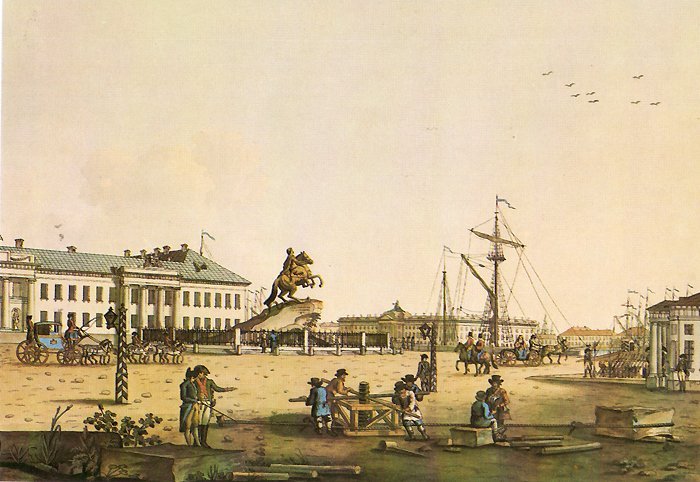 Задания для  работы с данной информацией разработаны с использованием конструктора задач Л.С. ИлюшинаОзнакомлениеКакие еще известные наблюдения и опыты показывают, что существует сила трения? В чем заключаются причины трения? Какие виды трения различают?ПониманиеКакое изобретение человечества заменило трение скольжения трением качения?ПрименениеГде в природе и технике нужно учитывать трение?Какую роль играет трение в жизни животных и растений?АнализТрение полезно или вредно? Почему при транспортировке Гром-камня использовались бронзовые шары?СинтезКакими способами можно уменьшить трение? Увеличить трение? Какими приемами уменьшали трение при перемещении Гром-камня?Оценка1.Каким способом можно было бы осуществить транспортировку Гром-камня в наше время? Рассчитайте грузоподъемность транспортного средства для его перемещения.2.Представьте себе воображаемую ситуацию, если бы сила трения вдруг исчезла?Применение решения ситуационных задач позволяет ученикам достичь требуемого уровня знаний, путем наиболее для них удобным, удобным в том смысле, что стратегия работы учащихся соответствует их когнитивным стилям.Оценивание ситуационных задач можно делать, используя следующую  матрицу:Матрица оценивания ситуационных задачФИО ученика ______________скорее нетскорее дадаСветлана Петровна Шутова, учитель начальных классов МБОУ«Агинская СОШ №1» «Практика освоения  способакритериального оценивания через учебные задания»Проблема оценочной деятельности – одна из актуальнейших проблем, как в педагогической теории, так и в педагогической практике. Зачастую, система оценивания отражает не процесс их усвоения знаний, а результат усвоения. А это не в полной мере соответствует требованиям деятельностного подхода. Кроме этого основной проблемой в оценивании остается субъективизм школьной отметки, что наблюдается уже в начальных классах. Согласно требованиям Федерального государственного образовательного стандарта начального общего образования (ФГОС НОО) процесс оценивания, как постоянная  составляющая образовательного процесса, подлежит развитию.При оценке работы ребёнка мы ещё не совсем отошли от метода вычитания: обучающийся представляет нам на проверку свою работу, мы ему «авансом» ставим «пять», а потом за ошибки начинаем вычитать баллы, т.е. мы наказываем его за ошибки путем вычитания из пятибалльной отметки. А в новом стандарте образования оговаривается, что оценивание должно осуществляться методом сложения, т.е. к базовому уровню достижения приплюсовываются. И это принципиально новый подход и очень важная вещь. На этом и строится критериальное оценивание.Определений понятия критериальное оценивание несколько. Приведу пример одного из них. Критериальное оценивание – это процесс, основанный на сравнении учебных достижений учащихся с чётко определёнными, коллективно выработанными, заранее известными всем участникам процесса критериями,  соответствующими целям и содержанию образования, способствующими формированию учебно-познавательной компетентности учащихся (М.Ю. Демидова, С.В. Иванов, О.А.Карабанова).Педагогическая сущность технологии критериального оценивания заключается в формировании готовности и способности учащихся: осуществлять самостоятельную учебно-познавательную деятельность,  направленную  на усвоение знаний и способов их приобретения; концентрировать внимание;критически  мыслить;оценивать  собственные  возможности  и  учебные достижения; осуществлять взаимооценивание.Критерии оценивания вырабатываются в совместной деятельности учителя с обучающимися. Они тесно связаны с изучаемым материалом и умениями, которыми должен овладеть обучающийся при изучении новой темы, и представляют собой перечень различных видов деятельности учащегося, которую он осуществляет в ходе работы. Оцениваемый и оценивающий должны заранее знать условия критерии оценивания, которые должны быть предельно ясными для того и другого. Не только учитель, но и ребенок должен представлять себе то, над чем ему необходимо работать в ближайшее время. Практическая значимость критериального оценивания очень значима. В ходе этого процесса оценивается только работа учащегося, она сравнивается с образцом (эталоном) правильно выполненной работы, который известен учащимся заранее. При этом учащемуся известен четкий алгоритм выведения оценки, по которому он сам может определить уровень своей работы и информировать родителей. И, что очень важно, оценивается только то, чему учили, так как критерий оценивания представляет конкретное выражение учебных целей.При разработке критериев для оценивания совместной (учитель – учащиеся) деятельности я использую следующие пошаговые процедуры (Приложение №1):  Знакомлю  учащихся с учебной ситуацией.Прошу  каждого учащегося написать или назвать  один-два критерия, по которым будут оцениваться работы.Записываю на доске критерии, предложенные учащимися, при этом смотрю, что бы все учащиеся поняли предложенные критерии.В процессе обсуждения совместно с учащимися выбираем приоритетные критерии, по которым будем проводить оценивание.После выполнения задания, пробуем оценить одну из работ, при этом, если нужно, выполняем корректировку критериев.Используем выработанные критерии при оценке подобных заданий, добавляя нужные критерии по мере усложнения задач.Перечень критериев оценивания знаний учащихся показывает, зачем ребенок учится, а сами критерии показывают, чему он должен научиться. Для учителя важно то, что он имеет возможность с помощью отметки на критериальной основе более точно и объективно оценить работу ученика. При этом система оценивания открыта для учащихся, так как они заранее знают нормы и критерии выставления оценки.Приведу пример одного из приемов работы с критериями.Используя пошаговые процедуры, о которых я говорила ниже, мы разработали критерии для оценки одного из заданий по математике в 4 классе по теме «Деление отрезка на две, четыре, восемь равных частей при помощи циркуля и линейки». Критерии занесли в таблицу (Приложение №2). Каждый ребенок делает отметку в соответствующем столбце и строке таблицы, например, после изучения темы в середине урока. Класс делится на группы по уровню выполнения критериев: одни учатся  работать с геометрическими инструментами, другие делят отрезок на части при помощи учителя и учащихся, которые хорошо усвоили эту тему и т.д. В конце урока можно снова поработать с этими критериями, выставить соответствующие пометки, а учитель выдаст домашнее задание в соответствии с достигнутыми каждым учащимся результатами. Таким образом, использование критериального оценивания реализует основные требования к новой системе оценки знаний. При этом наблюдается не только положительная динамика качественной успеваемости из - за включения обучающихся в учебный процесс, положительной учебной мотивации, организации управлением качеством обучения на уровне ученика и учителя, но и, достаточно важно, формирование УУД.В заключении хочется сказать, что методика критериального оценивания является действенным средством мотивации к учебной деятельности и индивидуального подхода к ученику, при которой каждый школьник сможет достигнуть определённого уровня в развитии. Приложение 1Примерные процедуры совместной разработки критериевПознакомьте учащихся с учебной ситуацией.Попросите каждого учащегося написать или назвать  один-два критерия, по которым будут оцениваться работы.Запишите на доске критерии, предложенные учащимися.Убедитесь, что все учащиеся поняли предложенные критерии.В процессе обсуждения выберите приоритетные критерии.Если предполагается выставление отметки, определите количественное выражение (баллы) каждого критерия или произведите его градацию (разбивку на уровни выполнения задания).Приложение 2Таблица критериевФ.И. _________________________________Дата ________ Тема _________________________________Ольга Валерьевна Черенкова,учитель МХКМБОУ «Агинская СОШ №2»Применение технологии развития критического мышления на уроках искусства…Критическое мышление – последовательность умственных действий, направленных на проверку высказываний или систем высказываний с целью выяснения их несоответствия принимаемым фактам, нормам или ценностям.Брюшинкин В.Н.…Истинно то, что выдерживает проверку практикой. Альберт ЭйнштейнЕсли человек умеет объективно оценивать свои и чужие мысли, всесторонне и тщательно проверять все выдвигаемые предположения и выводы, четко выделять вопрос, который необходимо решить, умеет мыслить мобильно, выбирать единственно правильное решение вопроса, значит, он является счастливым обладателем критического мышления. Бесспорно то, что его необходимо развивать и совершенствовать. На это уйдет не один год, так как критическое мышление формируется постепенно и является результатом кропотливой работы учителя и ученика, из урока в урок, из года в год. Нельзя выделить чёткий алгоритм действий учителя по формированию критического мышления учеников. Но можно выделить определённые условия, при которых можно побуждать и стимулировать учеников к критическому мышлению.Учеными Бостонского центра развития этики и воспитания разработана  модель интерактивного обучения,  так называемая технология развития критического мышления,  в основе которой лежат идеи и положения теории Жана Пиаже об этапах умственного развития ребёнка, Карла Поппера и Р. Пола об основах формирования и развития критического мышления. Как известно, одной из важнейших задач теории и практики преподавания Мировой художественной культуры (МХК) в школе является развитие эстетических вкусов учащихся. Ряд отечественных ученых, таких как А.А. Шеншин, М.М. Рубинштейн, Б.В Асафьев, Б.Т. Лихачев и др. подчеркивали, что эстетический вкус - это не только накопление знаний, но и самостоятельная, критическая, оценочная деятельность учащихся. Применение на уроках МХК технологии критического мышления в синтезе с компьютерными технологиями открывает новые возможности в решении стоящих перед учителем искусства задач по развитию эстетического вкуса. Это, прежде всего:самостоятельность суждений, оценок;развитие коммуникативной культуры;отказ от шаблонных ответов;организация самостоятельной творческой деятельности учащихся.Уроки МХК в отличие от других предметов, имеют свою специфику, так как предполагают изучение большого количества иллюстративного материала. Это живописные полотна и памятники архитектуры, скульптура и предметы декоративно-прикладного искусства. Благодаря применению приемов ТКМ в короткий срок (в течение одного урока) учащиеся могут совершать виртуальные экскурсии в музеи и выставочные залы, внимательно рассматривая произведения живописи и архитектуры, при этом запоминание информации не является конечным результатом, а количественные знания служат основой для анализа, синтеза, оценки и рефлексии. Это позволяет учащимся самостоятельно ориентироваться в стремительно растущем потоке информации. Результатом является расширение кругозора учащихся, приобретение навыков самостоятельной оценки стилей, жанров, направлений искусства. Элементы новизны содержатся в методических приемах, которые ориентируются на создание условий для свободного развития каждой личности. Различных приемов и методик довольно много. Я остановлюсь на пяти, которые можно успешно применять на уроках искусства.Прием «Составление кластера»Смысл этого приема заключается в попытке систематизировать имеющиеся знания по той или иной проблеме. Кластер - это графическая организация материала, показывающая смысловые поля того или иного понятия. Составление кластера позволяет учащимся свободно и открыто думать по поводу какой-либо темы. Ученик записывает в центре листа ключевое понятие, а от него рисует стрелки-лучи в разные стороны, которые соединяют это слово с другими, от которых в свою очередь лучи расходятся далее. В работе с кластерами важно соблюдать следующие правила:не бояться записывать все, что приходит на ум. Давать волю воображению и интуиции;продолжать работу, пока не кончится время или не иссякнут идеи;постараться построить как можно больше связей. Не следовать по заранее определенному плану.Кластер может быть использован на самых разных стадиях урока.На стадии вызова - для стимулирования мыслительной деятельности.На стадии осмысления - для структурирования учебного материала.На стадии рефлексии - при подведении итогов того, что учащиеся изучили.Приём «Инсерт». Работа с текстом«ИНСЕРТ» (INSERT – Interactive Noting System for Effective Reading and Thinking) - прием маркировки текста – интерактивная система заметок для эффективного чтения и размышления.1.  Читая, ученик делает пометки в тексте:V - уже знал,+  - новое,-  - думал иначе,? - не понял, есть вопросы.2. Читая, второй раз, заполняет таблицу, систематизируя материал.Приём «Синквейн»Синквейн (от фр. cinquains, англ. cinquain) – это творческая работа, которая имеет короткую пятистрочную форму 1 строка – тема или предмет (одно существительное);2 строка – описание предмета (два прилагательных);3 строка – описание действия (три глагола);4 строка – фраза из четырех слов, выражающая отношение к предмету;5 строка – синоним, обобщающий или расширяющий смысл темы или предмета (одно слово).Синквейн дает возможность подвести итог полученной информации, изложить сложные идеи, чувства и представления в нескольких словах. Синквейн может выступать в качестве средства творческого самовыражения. Приведу пример синквейна, который составили ученики на уроке МХК в 11 классе в процессе изучения темы «Архитектура барокко»:Барокко;Причудливый, роскошный;Восхищает, удивляет, манит;Барокко вызывает противоречивые чувства;Красота.Прием «Знаю. Хочу узнать. Узнал» (З – Х – У)Учащиеся на уроке в ходе изучения темы заполняют таблицу: В колонку «Знаю» вносится известная информация по изучаемой теме. В колонку «Хочу узнать» необходимо внести свои спорные мысли и вопросы, возникшие в ходе обсуждения темы урока. Колонка «Узнал» заполняется после изучения нового материала. Необходимо расположить ответы напротив поставленных вопросов. Далее предлагается сравнить, что знали раньше, с новой информацией. При этом желательно излагать сведения, понятия или факты только своими словами.Ниже представлен пример таблицы «Знаю – Хочу узнать – Узнал» (З – Х – У) на уроке МХК в 11 классе по теме «Музыкальная культура барокко». С этой таблицей учащиеся работали на протяжении всех стадий урока.Применение компьютерных технологий.Учащиеся в группах по 2-3 человека за компьютером изучают предложенный материал и готовят презентацию в программе РоwегРоinт. В конце урока презентацию показывают и озвучивают с помощью мультимедийных ресурсов в классе на большом экране.Преимущества применения компьютерных технологий в том, что презентация готовится с использованием различных иллюстраций, расширяет границы поиска нужного материала, дизайн презентации может изменяться в зависимости от темы урока. Например, тема «Классицизм» предполагает создание презентации с использованием сочетания двух цветов в соответствии с законами классического стиля. В презентации, посвященной творчеству Феофана Грека, учащиеся могут использовать любимые цвета мастер: желтый и все оттенки коричневого. В темах «Модерн», «Импрессионизм» - более яркая цветовая гамма. В оформлении слайдов приветствуется полет фантазии, нестандартные решения, использование эффектов анимации и возможностей WordArt. «Шесть шляп мышления».Для меня метод «Шляпы мышления» имеет значимый профессиональный интерес.  Я использую положения метода для организации своей педагогической деятельности. «Метод 6 шляп» разработан доктором медицины и психологии Оксфордского университета Эдвардом де Боно, крупнейшим специалистом с мировым именем в области творческого и концептуального мышления. Представьте себя на улице: вы торопитесь, перебегаете через дорогу, из сумочки достаете мобильный телефон потому что вам звонят, одновременно нужно найти в блокноте информацию, следить за светофором, удерживать мысль при  разговоре по телефону.Очень часто в нашей голове происходит то же самое. Мы одновременно пытаемся удержать информацию, пытаясь при этом следовать логике. Наши эмоции также постоянно участвуют в игре. Кроме того, мы должны быть конструктивны. Иногда мы даже можем пытаться подходить к делу творчески и искать новые идеи. В результате всё это мешает прийти к конструктивному решению. Эдвард де Боно разделяет мышление на шесть типов, образно переводя их в шляпы: белая шляпа, красная, чёрная, жёлтая, зелёная, синяя.Мы окружены информацией со всех сторон. И нет ничего проще, чем найти ее (например, в Интернете). Но информация сама по себе - не ценность. Важно то, как мы вычленяем действительно важную для нас информацию. Как же «добыть» наиболее ценное из всего, что нам представлено? На это и нужно обратить свое внимание. Метод «Шесть шляп мышления» предлагает способ вычленения из потока информации конкретно того, что нужно. Поэтому сами шесть шляп не менее важны, чем получаемая информация.Я использую этот метод в групповой работе при изучении различных тем. Например, изучая творчество художника, изобретателя, человека, которого считают пришельцем – Леонардо да Винчи, этот метод помог ребятам из огромного объема информации выбрать нужную, структурировать ее, сформировать отношение к жизни и творчеству Леонардо Да Винчи. По отзывам учеников, это значительно облегчает работу. Кроме того, метод шести шляп можно использовать в любой работе, при обсуждении любых проблем.Подводя итог, хочу подчеркнуть, что организация уроков с применением технологий критического мышления в синтезе с информационными и компьютерными технологиями в современном образовательном процессе, позволяет решать весь спектр практических, развивающих и образовательных задач учителя искусства, позволяет выстроить урок методически грамотно и добиться, при этом, высоких результатов обучения.Людмила Николаевна Тоцкая, учитель физики МКОУ Межовская СОШРазвитие навыков исследовательской деятельности в рамках « Познавательной лаборатории»«Всё познание реального мира исходит из опыта и завершается им» А. ЭйнштейнаНе существует сколько-нибудь достоверных тестов на одаренность, кроме тех, которые проявляются в результате активного участия хотя бы в самой маленькой поисковой исследовательской работе. Андрей Николаевич КолмогоровОдним из приёмов познания реального мира и закономерностей, протекающих в окружающей среде – есть исследовательская деятельность школьников.Основанием для организации исследовательской деятельности учащихся являются  следующие документы:1. Федеральный государственный общеобразовательный стандарт, в котором сказано, что результатом освоения основной образовательной программы основного общего образования  является  приобретение учащимися опыта применения научных методов познания, наблюдения физических явлений, проведения опытов и простых экспериментальных исследований; 2. Примерная образовательная программа основного общего образования. В ней говориться о том, что: « Одним из путей повышения мотивации и эффективности учебной деятельности в основной школе является включение обучающихся в учебно-исследовательскую и проектную деятельность». Руководствуясь данными документами, я на своих уроках организую исследовательскую работу учащихся. Что же следует понимать под исследовательской деятельностью?Это такая деятельность учащегося под руководством учителя, которая связана с решением творческой, исследовательской задачи по выбранной теме с заранее неизвестным для ученика решением.Если рассматривать исследовательскую деятельность учащихся в рамках ФГОС 2 –го поколения, то целью этого вида деятельности школьников является формирование универсальных учебных действий: личностных, коммуникативных, регулятивных, познавательных. Руководство к организации исследовательской деятельности учащихся.Организуя исследовательскую деятельность, необходимо помнить, чтобы учитель и ученик в ходе их совместной работы получили ожидаемые результаты желательно придерживаться следующих принципов: Тема исследования должна быть интересна для ученика и совпадать с кругом интереса учителя. Необходимо, чтобы ученик хорошо осознавал суть проблемы. Организация хода работы над раскрытием проблемы исследования должна строиться на взаимоответственности ученика и учителя друг перед другом и взаимопомощи. Раскрытие проблемы в первую очередь  должно приносить что-то новое ученику, а уж потом науке.Организуемые исследования должны соответствовать возрасту учащихся. Исследования, которые мы проводим на уроках, позволяют глубже и осознанно изучать существующие физические закономерности. Учащиеся учатся ставить проблемные вопросы, выдвигать гипотезы, учатся наблюдать и  проводить эксперимент, объясняют результаты эксперимента и делают выводы. С чего я начала работу по формированию навыков исследовательской деятельности:по возможности отказалась от демонстрационных опытов, больше проводим фронтальные наблюдения;заменила демонстрационные опыты исследовательского характера на групповые исследовательские работы учащихся;скорректировала тематическое планирование. В результате чего, я получила перечень тем исследовательских работ, которые можно провести в классе, используя  имеющееся оборудование в кабинете.Примеры исследовательских работВот некоторые примеры тем исследовательских работ в 7 классе7 класс Исследование свойств тел в разных агрегатных состояниях. Исследование скорости протекания диффузии.Исследование взаимодействия молекул разных веществ.Изучение зависимости результатов действия силы на тело от её значения, от точки приложения, от направления.Исследование силы трения от рода трущихся  поверхностей, от веса тела, от площади.Исследование зависимости давления твёрдых тел от силы  и площади. Всего их около 20Формы организации исследовательской деятельности учащихся.На своих уроках я использую следующие формах организации исследовательской деятельностиНетрадиционные формы занятий: урок-исследование, урок познавательная лаборатория, урок изобретательства, урок-рассказ об учёных, урок защита проектов, урок-экспертиза, урок открытых мыслей;Учебный эксперимент, который позволяет организовать такие элементы исследовательской деятельности, как планирование и проведение эксперимента, обработка и анализ его результатов;Домашнее задание исследовательского характера. Задания прикладного характераМини проектыПриведу пример одного из неурочных занятий в 7 классе, на котором организую исследовательскую деятельность.Это занятие в «Клубе морских путешественников» по теме «Поведение тел в жидкости»Задачи занятия: Выяснить: действует ли жидкость на погруженное в неё тело?  всегда ли жидкость действует на погруженное тело?если жидкость действует на погруженное в неё тело, то как теоретически это можно обосновать? Если жидкость действует на погруженное в неё тело, то выявить от каких факторов это действие зависит?Тему и цели занятия определили через беседу по картинкам на морскую тематику.На данном занятии учащиеся, работая в парах, получают новые знания, через учебный эксперимент с элементами исследования.  Структура занятия: 1.Целеполагание2.Исследовательская работа в парах: В ходе экспериментов обнаруживают, что жидкость оказывает действие на любое погруженное в неё тело; Формулируют определение силы, действующей на тело, погруженное в жидкость;Применяя алгоритм описания любой силы, дают краткую характеристику выталкивающей силы;Измеряют выталкивающую силу;Применяя алгоритм описания силы, формулируют проблемный вопрос: отчего зависит выталкивающая сила;Выдвигают гипотезы, анализируя ситуацию: тело в жидкости (выталкивающая сила зависит от объёма тела, от плотности жидкости, от глубины погружения, от веса тела, от формы  погружаемого тела).Через исследовательскую работу подтверждают или опровергают гипотезыТеоретически обосновывают существование выталкивающей силы;Применяют полученные знания при решении качественных задач с элементами эксперимента.3. Рефлексия 4. Задание на дом. Как видно, большая часть времени занятия отводится на исследовательскую работу.Перед уроком на столах располагается оборудование, необходимое для осуществления экспериментов и исследований.Возможности исследовательской деятельности учащихся.В заключении хочется сделать следующий вывод: -в ходе исследовательской  деятельности каждый ученик являясь  активным участником образовательного процесса, получает возможность в полной мере проявить свои потенциальные возможности, почувствовать радость и удовлетворение от новых открытий. -в ходе исследовательской деятельности ученик самостоятельно приобретает новые знания, а не получает их в готовом виде;-организованная исследовательская деятельность школьников позволяет учителю  сократить  количество  демонстрационных опытов. -исследовательская деятельность позволяет учителю выявить одарённых детей и спланировать  индивидуальную работу с такими детьми. Татьяна  Ивановна Дроздова, учитель русского языка и литературы МБОУ «Агинская СОШ №1» Неурочное занятие «Звукопись как  фонетическое средство выразительности»Цель неурочного занятия - «Звукопись как фонетическое средство выразительности»,  формирование культуроведческой компетенции, самоопределение, смыслообразование и действие нравственно-этического оценивания. Выполняя любое задание, ученик получает реальные приращения: в усвоении предметных знаний (знаю), в формировании метапредметных умений (могу, умею), в развитии личностных качеств ученика (хочу). Уровень этих приращений зависит от форм учебных заданий, которые предлагает ученикам педагог. Важную роль в обучении играет не только содержание, но и форма предоставления учебного материала, регулятивные (целеобразование, планирование, контроль, коррекция, оценка, прогнозирование), познавательные (общеучебные, логические и знаково-символические) и коммуникативные универсальные учебные действия (учебное сотрудничество, формирование универсальных учебных действий в процессе анализа произведений музыки, живописи и литературы , на примере поэтических текстов, формирование универсальных учебных действий в процессе исследовательской  деятельности).Задачи:1. дать учащимся представление о звукописи как изобразительно-выразительном фонетическом средстве;2. создать условия для восприятия учениками эстетической функции русского языка;3.  содействовать развитию эмоциональной сферы учащихся;4. способствовать формированию у  школьников лингвистической, языковой, коммуникативной, культуроведческой компетенцийСценарий занятияЕлена Александровна Усанина,учитель математики МКОУ Среднеагинская  СОШ«Конструкторское бюро» как одна из  форм работы по организации неурочной деятельности.В свете требований новых ФГОС важным становится не «образование на всю жизнь», а «образование на протяжении всей жизни». Главное – не просто дать школьнику новые знания и умения, а научить их применять, развивать и в урочное, и во внеурочное время. Решение головоломок, ребусов, занимательных задач во время проведения внеурочных занятий по математике по силам детям с разным уровнем знаний.Внеурочная работа по математике – органичная часть учебного процесса, она дополняет, развивает и углубляет его.На внеурочной работе несравненно больше, чем на уроке, создаются условия для развития индивидуальных задатков. Внеурочная работа рассматривается, как средство развития интереса к предмету, повышения качества знаний, развития творческой самостоятельности, формирования элементов материалистического мировоззрения, эстетического, нравственного воспитания школьников. Необходимый набор знаний достигается непосредственно через содержание заданий. Задания должны подбираться с учётом умственного развития учащихся и переходить от менее сложного к более сложному.Внеурочная работа по математике предусматривает разные формы: кружки, викторины, конкурсы, олимпиады и т.д.Наиболее целесообразной формой работы являются математические занятия, которые вооружают учеников практическими навыками, обогащают их теоретическими и историческими сведениями. Целесообразно использование ребусов, дидактических игр, викторин, загадок, задач-шуток и т.д.Цель внеурочной деятельности – создание условий для позитивного общения обучающихся в школе и за ее пределами, для проявления инициативы и самостоятельности, ответственности, искренности и открытости в реальных жизненных ситуациях, интереса к внеклассной деятельности на всех возрастных этапах.В процессе внеурочной работы по математике решаются следующие основные дидактические задачи: вырабатывается интерес к изучению математических дисциплин; углубляются и расширяются математические знания, умения и навыки учащихся; развивается логическое мышление, математическая зоркость, математическая интуиция и смекалка; выявляются наиболее одаренные дети, развиваются их способности.Одной из  форм работы по организации неурочной деятельности является «Конструкторское бюро». Данная форма организации занятия позволяет расширить рамки урока за счет решения комплексных задач практикоориентированной направленности, не ограничена рамками урока, местом проведения и имеет социальную значимость. Результатом работы группы является конкретный «продукт». Позволяет каждому учащимся «примерить» на себя важную социальную роль.Неурочное занятие по математике в 8 классе «Конструкторское бюро»Тема неурочного занятия: «Решение комплексных расчетных задач».Тип неурочного занятия: обобщение знаний при решении практических задач.Форма организации неурочного занятия: групповая.Цель неурочного занятия: обобщение и закрепление предметных знаний учащихся  8 класса по темам «Нахождение неизвестных элементов треугольника» и «Теорема Пифагора».Задачи неурочного занятия:Образовательные (предметные):Применять полученные знания при нахождения неизвестных элементов треугольникаПрививать интерес к математике.Развивать внимание, мышление, памятьРазвивающие (метапредметные):Познавательные:Подводить под понятие, используя рисунки.Строить логическую цепь рассуждений.Преобразовывать текстовую информацию в графическую и табличную форму.Регулятивные:Постановка целиПонимать и выполнять инструкцию учителя.Контролировать свою деятельность по ходу или результатам выполнения задания.Оценивать свою деятельность.Коммуникативные:Работать в группе.Формировать умение слышать друг друга.Строить понятные речевые высказывания, формулируя ответ.Воспитательные (личностные):Анализ и синтез объектов.Работать над осознанием ответственности за общее дело.Работать над самооценкой и адекватным пониманием причин успех/неуспеха в учебной деятельности.Ход занятия.1 этап.На занятии обучающимся предлагается разделиться на группы(4-5 человек) и представить себя сотрудниками конструкторского бюро, которым необходимо произвести недостающие расчеты объектов для оборудования детской площадки. Эти данные будут необходимы для составления сметы на закупку необходимого количества материалов. В группе распределяются роли: «конструкторы», «расчетчик» (желательно сильный ученик для обобщения всех результатов). Каждая группа получает задание-требование: 3 задачи для «конструкторов» и таблица для «расчетчика». По этим данным необходимо рассчитать неизвестные элементы объектов и их количества, опираясь на знания геометрии по темам «Нахождение неизвестных элементов треугольника» и «Теорема Пифагора». Каждый «конструктор» в группе выбирает одну из задач («расчетчик» присоединяется к одному из членов группы для решения задачи).2 этап.Далее учащиеся, выбравшие задачу №1, объединяются в новую группу. Аналогично образуется три новых группы по решению задач №2, №3 и №4. После решения задач учащиеся снова возвращаются в свои группы и обмениваются решенными задачами. При этом «расчетчик» заполняет таблицу с найденными при решении данными и рассчитывает итоговый результат. 3 этап.«Расчетчики» представляют итоговый результат. В случае расхождения в расчетах, «расчетчики» меняют группу (по кругу) и в образовавшихся группах проверяются результаты решения задач и итоговых расчетов. 4 этап.Результаты работы  каждая  группа оформляет в виде плана детской площадки с указанием всех найденных размеров объектов. Приложение.Примерное содержание комплексных задач для работы в группах. Содержание задач можно усложнить или упростить в зависимости от уровня подготовки класса.1. Сколько погонных метров бруса потребуется для строительства опоры стартовой площадки  детской горки если угол ската будет составлять 600 (что соответствует требованиям СанПиН: «угол наклона участка скольжения не должен превышать 60 градусов»), при длине ската 250 см?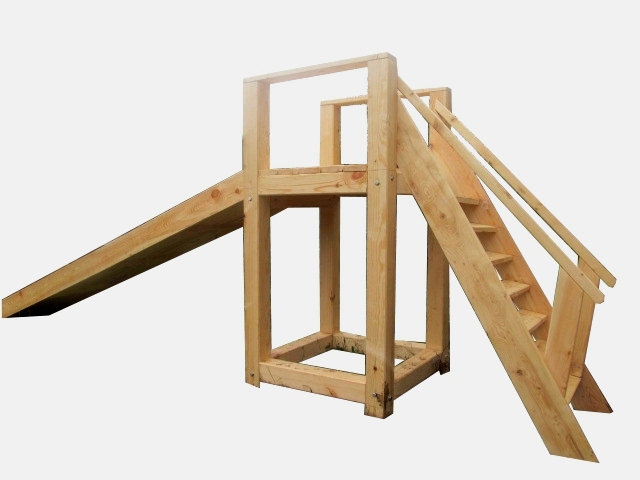 2. Какая сумма потребуется для приобретения листового железа для покрытия скатов крыши квадратной песочницы «Грибок» если ширина песочницы 2,2 м., цена одного квадратного метра 1200руб. при высоте крыши «Грибка» 0,9 м? Угол между скатами крыши «Грибка» составляет 1200 .Какие изменения вы внесли бы в конструкцию крыши песочницы?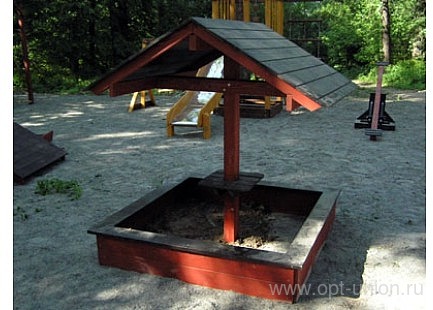 3. Труба какой длины потребуется для сцепки опор в основании качели, если длина одной опоры 2500 мм, а высота качели 2 м?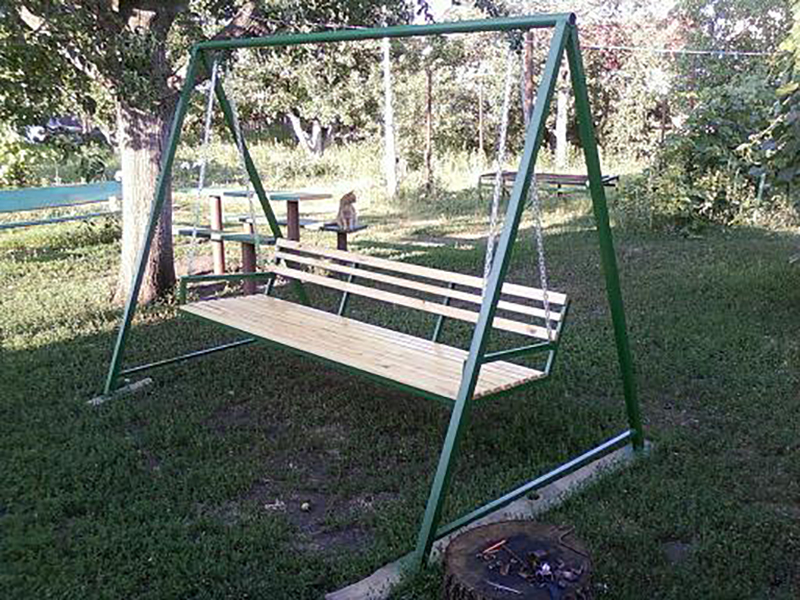 Таблица для расчетов.Ольга Викторовна Гаммершмидт,учитель начальных классовМКОУ Унерская СОШПроектная задача как способ формирования и оценивания метапредметных результатов.Проектная задача - система заданий, направленных на поиск пути достижения результата в виде реального продукта. Главное условие проектных задач – возможность переноса известных детям способов действий в новую для них практическую ситуацию, где итогом будет реальный детский «продукт».Отличие проектной задачи от проектаВ содержании проектной задачи нет конкретных ориентиров на ранее изученные темы или области знаний, к которым относятся те или иные задания. Школьники находятся в состоянии неопределенности относительно способа решения и, тем более, конечного результата. Проектная задача отличается большим объемом и неоднородностью материала.Описание жизненной ситуации может быть представлено в виде единого текста или отдельных отрывков с множеством различных данных, в том числе избыточных, не имеющих отношения к конкретной ситуации. В то же время информация может быть неполной, недостаточной, что вынуждает детей самостоятельно обращаться к справочной литературе, а, возможно, и к собственному жизненному опыту. Педагогические эффектыЗадаёт реальную возможность организации взаимодействия детей между собойУчит способу проектирования через специально разработанные заданияДаёт возможность посмотреть, как происходит «перенос» известных способов действий в новую модельную ситуацию«Плюсы» проектной деятельности:Навыки самообразования и самоконтроля;Моделируется реальная технологическая цепочка: задача – результат;Навыки групповой деятельностиОценка метапредметных результатов«Минусы» проектной деятельности:возрастает нагрузка на учителя;ученик часто попадает в стрессовую ситуацию (переоценка возможностей, технические накладки);психологические коммуникативные проблемы;проблема субъективной оценкиПроектная задача может бытьПредметнаяМежпредметная (стартовая -октябрь, итоговая- апрель)РазновозрастнаяОдновозрастнаяПроектная задача «Символ Нового года»Инструкции для разработки межпредметных проектных задач   (пояснение, материал для учителей).Выберите сюжетную линию, идею, в рамках которой будут ученики решать проектную задачу. Идея должна быть ориентирована на возраст учащихся и их интересы. Возможно, выбрать объект, о котором будет создана задача (собаки, поющие дороги, музей, день рождения, планеты и т.д.). Определите основные предметные области (школьные предметы), по которым будут конструироваться задания. Определите, какие способы освоили ваши ученики в каждой предметной области, и какие из них ученики могут «перенести» из учебной деятельности  в новую для них ситуацию. Например, в математике ученики освоили способы моделирования текстовых задач на части и целое. Можно сконструировать задание, которое позволяет этот способ ученикам «перенести» в новую ситуацию. Подумайте над содержанием каждого задания относительно выбранного вами объекта и способов деятельности. Например, объект «кошки». Способ деятельности- моделирование. Попробуйте составить идею задания. Например, дана модель и  научно-популярный текст о разных породах кошек. Ученики могут составить и решить задачу по представленной модели и тексту. Запишите идею или формулировку к каждому заданию.Содержание заданий подберите так, чтобы учитывались возможности участия каждого ребенка в группе. Это значит, что задания могут быть разных уровней: сложности. Объем заданий заведомо представьте большим, невыполнимым за малое количество времени одним учеником. Тогда это потребует распределение обязанностей среди группы учеников для успешного выполнения заданий. Подумайте, какая дополнительная информация может быть дана ученикам для выполнения каждого задания. Продумайте, какой продукт ученики могут создать при выполнении всех заданий (плакат, видеоролик, сценарий, книжку, журнал) о выбранном объекте. Например, объект кошка. Выполняя познавательные решения задачи, все результаты ученики могут поместить в журнал, посвященный задания в процессе кошкам. Запишите итоговое задание, где будет четко прописан продукт, который должны выполнить ученики и критерии оценивания данного результата.Теперь соберите текст проектной задачи для детей, убрав опору-таблицу. Приготовьте вводную беседу для учеников по выбранной идее задачи.  И в завершении ответьте себе на следующие вопросы: - Что такого нового в своей жизни сделают, создадут Ваши ученики? - Какие способы деятельности учащиеся «перенесут» из содержания уроков?- Какие УУД будут формироваться и оцениваться Вами?В целом алгоритм решения проектной задачи выглядит так:	Вводная беседа (5-10 минут)Групповое решение проектной задачи учениками (45 минут)Представление продуктов решения проектной задачи с обсуждением (40 минут)Рефлексия работы (5 минут)Проектная задача – отличный инструмент для формирования и оценивания метапредметных умений.Предметная проектная задача – это урочная форма.Межпредметная проектная задача – неурочная форма.Разновозрастная – внеурочная деятельность.Пример проектной задачи «Символ Нового года»2 классВидео про Новый год.ВступлениеНовый 2016 год по восточному календарю – год Красной огненной Обезьяны. Давайте готовиться к празднику, фейерверку, неожиданностям и невероятным подаркам судьбы. Ни один год Обезьяны астрологи не относили к числу спокойных (такая уж она – темпераментная и непредсказуемая), к тому же стихия этого года – огонь. Так что обстоятельства будут складываться довольно интересно. Вступая в новый год, нужно быть готовым к тому, что все перевернется с ног на голову – но каким-то непостижимым образом вдруг окажется, что так даже лучше.Предлагаю вам на сегодняшнем занятии приготовиться к встрече Нового года. Предоставляю вам возможность побыть в роли редактора и оформить новогоднюю газету «Символ года». А кто такой редактор? (Руководитель издания (книги, журнала, газеты), утверждающий его содержание)Данную работу вы будете выполнять в группе, работайте, слажено и дружно!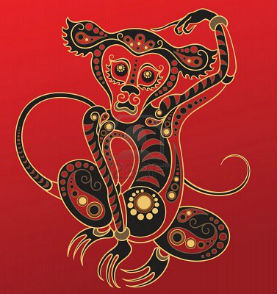 Прочитайте текст. Текст №1.Обезьяны — милые, грациозные и артистичные животные. Умные задумчивые глаза на «нервном аристократическом лице», длинные руки, продолговатые музыкальные пальцы на ногах, — все это не может не восхищать. Несмотря на природный ум и недюжинные способности обезьян, обмануть этих зверушек несложно. Вот, например, как их ловят: в джунглях ставят поддон с кирпичами. Даже детям известно, что обезьяны обожают кирпичи! И хотят, как правило, унести сразу весь поддон, а не могут. И бросить кирпичи тоже жалко. Надорвав пуп, обезьянки становятся легкой добычей охотников. Пойманные и прирученные обезьяны приносят своим хозяевам кучу пользы. Известен случай, когда обезьяна спасла английского моряка, высаженного на необитаемый остров, от скуки.Задание № 1Выписать имена прилагательные, описывающие обезьян, разделите  их на слоги.____________________________________________________________________________________________________________________________________________Комментарии для взрослых. Задание из предметной области филология. Позволяет оценить у учеников умение различать понятия: части речи, деление слов на слоги. Данное задание диагностирует, насколько ученики могут «переносить» умения, знания из уроков русского языка в новую для них ситуацию. Задание № 22016 год – год Обезьяны. В каком году был и повторится год Обезьяны, если известно, что цикл повторяется каждые 12 лет. Запишите года в таблицу.Задание №3.Прочитайте текст.Обезьяна – белка.Эта маленькая шустрая обезьянка живет в лесах Южной Америки. Длина ее тела составляет 26 см, хвост до 50 см. Весит она около 1 кг. Устраивается обычно обезьяна – белка на гибких лианах у водных источников. Питается она цветами и плодами прибрежных кустарников и деревьев, но особенно любит лакомиться разными насекомыми, которых хватает прямо на лету. У обезьяны белки крепкие, длинные, загнутые вниз когти. Ими она цепляется за ветки и очень ловко взбирается по деревьям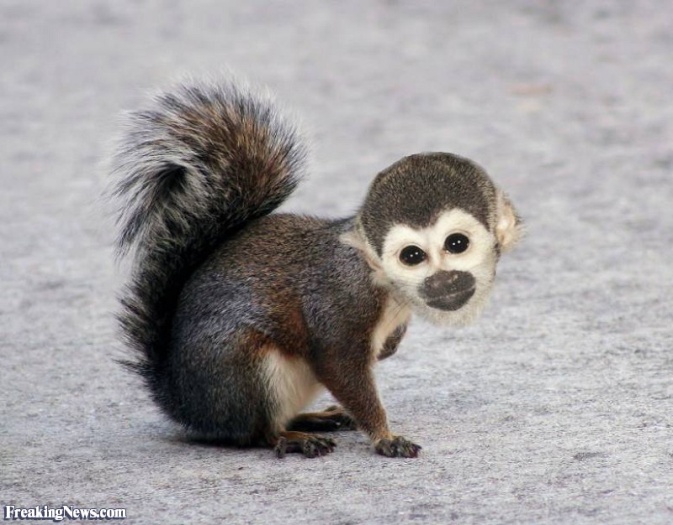 а) Составьте задачу, которая будет решаться действием вычитания б) Сколько будут весить 5 таких обезьянок?Данное задание из предметной области математика. Данное задание диагностирует, насколько ученики могут «переносить» умения, знания из математики в новую для них ситуацию. Задание №4. «Конструирование»На столе у вас лежат материалы для вашей работы. Выберите, с какими материалами вы будете работать. Используя шаблоны, выполните аппликацию.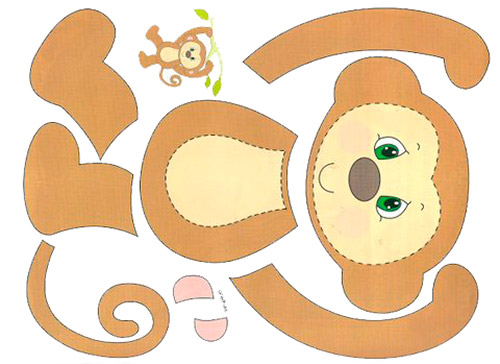 Комментарии для учителей: задание из предметной области «Технология». Оно диагностирует возможность переноса способов работы по предмету технология в новую ситуацию. Задание  №5.Поздравляем! У вас все получилось! Оформите газету «Символ года». Поместите на нее все выполненные задания. Приготовьтесь к презентации своей работы. Помните, в ней должен участвовать каждый.Презентация работ.РефлексияИмя _________________________________________________________________________Ответь, пожалуйста, на вопросы:	 Тебе понравилось работать  в группе?_____________________________________________________________________________Тебе понравился урок?_____________________________________________________________________________Что тебе было более интересно выполнять?_____________________________________________________________________________Какое задание было самым лёгким? Отметь егономер _________________________ Какое задание было самым сложным? Отметь его номер ______________________ Оцени своё отношение к данной работе, раскрасив  солнышко:  У меня всё получилось - Мне было трудно - Мне было легко - Экспертный лист оценивания выполнения проектной  задачи учеников 2  классаДата_____________  Эксперт: __________________________________________________Тарханова Анна Михайловна,педагог-психологМБОУ «Агинская СОШ №2»Имитационные игры как средство командообразования(Групповые технологии обучения в психолого-педагогическом сопровождении введения ФГОС)В настоящее время педагогическая (профессиональная) деятельность в образовании претерпевает изменения. Необходим единый подход к пониманию профессиональных компетенций педагога, к определению содержания, эффективных методов и форм обеспечивающих его готовность к реализации ООП в соответствии с ФГОС. Необходимо создание условий, обеспечивающих готовность к иновационной деятельности и реализации творческого потенциала педагогов в едином командном взаимодествии. Имитационные игры являются доступным ресурсом для осознания необходимости сотрудничества и командного взаимодействия на этапе введения и реализации ФГОС. Ежегодно в МБОУ «Агинская СОШ № 2», в рамках Краевого дня открытых дверей проводятся имитационные игры на командообразование («Полёт на луну», «Кораблекрушение», «Свалка»). Обратимся к структуре имитационной игры. Имитационные игры широко используются и в ученическом сообществе, при организации групповых форм работы.  Главная учебная цель имитационной игры состоит в том, чтобы участники в ходе игровых действий самостоятельно осознавали бы смысл и целесообразность коллективной, групповой деятельности, сотрудничества, поиска компромисса. Имитационные игры могут применяться для решения различных задач:1.обучения; 2.развития;3.принятия хозяйственных решений;4.организационного проектирования;5.исследования;6.творчества.Имитационная игра включает в себя пять крупных составляющих: 1.игроков 2.экспертов3.организаторов игры4.материал по изучаемой проблеме и экспериментальную ситуацию, которую образуют игровая обстановка5.сценарий и регламент игры.Важной частью игровой обстановки является имитационная модель среды, в которой изучаемая система осуществляет свою деятельность. Указанная модель отражает в динамике результаты этой деятельности (условные).Деятельность по поводу игры осуществляется как за пределами игровой деятельности, так и во время игровой имитации. Обычно это:обсуждение и заполнение анкет по изучаемым в имитационной игре проблемам,послеигровая дискуссия,обобщение и анализ полученной экспертной информации,обсуждение ситуации и обмен информацией по проблемам между игроками и между участниками и организаторами игры (рефлексия).Деятельность по поводу игры является важнейшей в имитационной игре. Сама же игровая деятельность служит основанием, рамками и практической базой для развертывания деятельности по поводу игры.Управленческая имитационная игра состоит, как правило, из двух частей: функциональной (в ней моделируются функции управления) и обеспечивающей.Функциональная часть включает один или несколько сюжетов, каждый из которых может проигрываться изолированно либо во взаимосвязи с другими сюжетами. В управленческих играх сюжет, как правило, моделирует определенную функцию управления. Он может состоять из эпизодов.Эпизодом является завершенный комплекс процедур планирования, учета, подбора кадров, мотивации или контроля персонала в рамках той или иной функции управления. Отдельные эпизоды обычно не проигрываются. Исключение составляют случаи игровой демонстрации отдельных процедур планирования или учета, принятые в моделируемой системе управления.Обеспечивающая часть управленческой имитационной игры в целом включает в себя четыре вида обеспечения:информационное.математическое,техническое,организационное.Этапы имитационной игрыИмитационные интерактивные игры проводятся, как правило, в три этапа; подготовительный, игровой и заключительный.На подготовительном этапе участники игры знакомятся с игровыми материалами, проходят инструктаж, тестирование, участвуют в игротехнических приемах «погружения» в игру и т.д.Игровой этап состоит из отдельных периодов. Каждый период соответствует выбранному циклу управления (год, квартал, месяц, декада, сутки). В перерывах между игровыми периодами (например, когда проводятся расчеты на компьютере) для участников игры могут быть прочитаны лекции, проведены тренинги, семинары и т.п.На заключительном этапе проводится межгрупповая дискуссия, во время которой каждая команда участников игры предлагает и защищает перед комиссией свой проект или вариант решения рассматриваемой в игре проблемы.Имитационные игры могут применяться для решения различных задач:обучения и развития,принятия хозяйственных решений,организационного проектирования,исследования,творчества.Как средство обучения руководителей и специалистов имитационные игры обладают тем достоинством, что: повышают мотивацию обучаемых, предоставляют возможность применить полученные знания для решения производственных задач, развивают конкретные практические умения.Имитационные игры, используемые в исследовательских целях, служат для получения новой информации, для организации работы междисциплинарного коллектива, для проверки гипотез и теоретических положений.Для каждой игровой имитации составляется программа, в которой определяются решаемые задачи. Анализ таких программ свидетельствует, что обучаемые в ходе игры получают информацию с возможными вариантами решения этих задач (источниками информации являются наблюдения за поведением игроков, результаты анкетного опроса, предложения, высказываемые игроками на пленарной дискуссии). Эта информация обрабатывается и анализируется организаторами игры. Результаты анализа фиксируются в отчете по итогам игры. Такова общая схема получения решений по изучаемым в игре проблемам.Управленческие имитационные игры предусматривают следующие цели:развитие управленческих навыков,активное усвоение концепций и методов управления,привитие навыков в применении этих концепций и методов на практике,получение комплексного представления о типичном объекте управленияАнализ сценариев имитационных игр показывает, что многие разработчики игр для успешного достижения поставленных образовательных целей осуществляют следующее:поощряют изготовление участниками игры псевдореальных документов, отображающих их игровую деятельность: оформляют действие каждой ситуации в виде соответствующих псевдореальных документов (выписка из решения собрания, директива министерства, докладная записка, инструкция по технике безопасности и пр.);передают в игровые группы не просто названия профессий имеющихся работников (например: менеджер, маркетолог, специалист по связям с общественностью, юрисконсульт, секретарь-референт и т.п.), но и краткую справку, содержащую биографические и служебные данные по каждому из них (стаж работы, образование, семейное положение, деловые и личностные характеристики, хобби и пробеспечивают участников игры положениями об игровых подразделениях и должностными инструкциями, приближенными по форме к аналогичным реальным документам.Игры имитационного типа предполагают такое описание сложившейся ситуации, которое моделирует лишь среду, особенности этой среды знакомы играющим в основном понаслышке, что делает анализ информации более сложным и субъективным.Общая цель всего игрового коллектива изначально не задана. Она может быть сформулирована (но это произойдет совсем не обязательно в процессе игры), и для ее достижения самими игроками может быть найден определенный механизм взаимодействия.Решения принимаются коллективно, но, как правило, при предварительной выработке индивидуальных решений, в условиях неопределенности информации (недостаточная компетентность большинства участников и неполная информация об объекте анализа).Игровые процедуры, заложенные в сценарий, могут быть реализованы практически по аналогии на объектах других классов (например, полет на Луну или Катастрофа в пустыне, или Кораблекрушение и т.д.), причем самых различных по структуре, целевому назначению и поставленным задачам.Главная учебная цель имитационной игры состоит в том, чтобы участники в ходе игровых действий самостоятельно осознавали бы смысл и целесообразность коллективной деятельности, сотрудничества, поиска компромисса или консенсуса.Не программируется конфликтная ситуация (как, например, в деловых играх), а представлены только различные личные (субъективные) интересы участников игры, что приводит лишь к спору и конфликту мнений. Поскольку решения принимаются не публично, постольку у играющих нет прямых оснований вступать в открытый конфликт с другими участниками, а следовательно, опыт конструктивного поведения в конфликте на таких играх не осваивается.Описанные сценарии игр, хотя и строятся на взаимодействии, в то же время не включают технологии и механизмы специального обучения общению и коллективному принятию решений. Участники игр вступают в немногочисленные деловые контакты спонтанно, репродуцируя имеющийся коммуникативный опыт, порой негативный.Любая имитационная игра должна заканчиваться послеигровой дискуссией. Ее предназначение:сопоставитъ те проблемы, явления, которые имели место в игре; определить и показать соответствие игры реальной жизни; оценить принятые в игре решения, их эффективность, нравственный или ценностный смысл;выявить причины позитивного и негативного поведения участников в игре;установить, имеют ли место в реальной жизни подобные образцы поведения;предложить, что нужно изменить в игре, в действиях участников, чтобы достичь лучшего результата;проанализировать, что нужно изменить в своем поведении, стиле общения каждому участнику;подумать, какой урок можно извлечь для профессиональной деятельности.Важным качеством преподавателя, ведущего дискуссию, является умение задавать вопросы и отвечать на них. В дискуссии вопросы задаются в основном ради достижения тех целей, которые описаны выше. Кроме того, ставятся вопросы, предназначенные для того, чтобы выявить уровень понимания проигранной проблемы всеми участниками игры.Зачем нужны вопросы во время дискуссии? ДЛЯ создания заинтересованности у участников дискуссии; для изменения темпов получения информации;  для концентрации внимания слушателей на каком-то аспекте проблемы; для стимулирования активности выступающих; для поощрения мыслительной деятельности участников; для осуществления руководства учебной группой, ведения своей линии. Типы вопросов для дискуссии, как правило, те же, что и в любом деловом общении, а именно: открытые, вопросы с подтекстом, закрытые,  возвратные; наводящие, направленные и т.д.Татьяна Владимировна Шаманова,учитель начальных классовМКОУ Тинская ООШ«Взаимодействие с СДК при организации внеурочной деятельности».В новом ФГОС конкретизировано соотношение между образованием и воспитанием: воспитание рассматривается как миссия образования, как ценностно-ориентированный процесс. Оно должно охватывать и пронизывать собой все виды образовательной деятельности: учебную (в границах разных образовательных дисциплин) и внеурочную. Внеурочная деятельность в рамках реализации ФГОС  НОО – это образовательная деятельность, осуществляемая в формах, отличных от классно-урочной, и направленная на достижение планируемых результатов освоения основной образовательной программы начального общего образования.При организации внеурочной деятельности в школе мы столкнулись с рядом проблем. Нет ставок, педагогов дополнительного образования, нет квалифицированных кадров в этой области, отсутствуют помещения для занятий внеурочной деятельностью. Для решения этих проблем, в нашей сельской малокомплектной школе были проведены совещания с педагогами, родителями, руководителями организаций, которые имеются на селе, т.к мы поняли что в одиночку мы не сможем реализовать все пять направлений внеурочной деятельности. Совместно была выработана модель внеурочной деятельности, приемлемая для нашей школы.   Одним из направлений данной моделиявляется использование возможности Тинского  селького дома культуры при организации внеурочной деятельности обучающихся. Связующим звеном внеурочной деятельности и дополнительного образования выступают следующие формы её реализации:  Творческая мастерская «Бабушкин сундучок», танцевально- музыкальное объединение « Казачок», семейный клуб « Мы вместе» Работу в творческой мастерской «Бабушкин сундучок», осуществляют специалисты сельского дома культуры совместно с учителем начальных классов. Работа в этой мастерской очень увлекает учеников. Они изготавливают поделки из разных бросовых, природных материалов, бисера, вязальных ниток и др..В рамках музыкально - танцевального объединения « Казачок» дети принимают участие в мероприятиях села, школы, района. Семейный клуб « Мы вместе» был организован недавно, по инициативе родителей и детей. Дети вместе с родителями участвуют в спортивных праздниках, придумывают конкурсы, изготавливают костюмы. Собираются для обсуждения прочитанных произведений, изготовления поделок к сказкам. Наличие в школе, клубе данных мастерских создаѐт тот мажорный эмоциональный фон жизни, который помогает самоутверждению и самореализации ребѐнка. Для нашей школы эта модель приемлема, интересна детям и родителям, она способствует раскрытию творческих способностей и привитию, учащимся художественно- эстетического вкуса.Елена Витальевна Салий,учитель географииМБОУ «Агинская СОШ №2»Учебное взаимодействие при организации внеурочной исследовательской работы учащихсяОдним из условий успешности обучения является мотивация учебной деятельности как система факторов, вызывающих активность и определяющих направленность поведения и деятельности ученика. К ведущим факторам мотивации относят: достижения, признание, саму учебную деятельность, ответственность, межличностные отношения с преподавателями, условия учебной деятельности. Новые возможности для формирования данных факторов лежат в организации исследовательской деятельности учащихся.Если говорить об успешной практике организации внеурочной исследовательской деятельности, то можно выделить ряд критериев успешности: формирование умений организовать деятельность, выстраивать отношения сотрудничества с разными людьми, умений работать с различными источниками информации, умений конкретные результаты обобщать и систематизировать, при определении задачи достижения призового результата принимать неудачи как повод для дальнейшей работы и др.  Если взять за показатель успешности занятие призовых мест по результатам выступлений на конференциях различного уровня (хотя считаю, что это спорный показатель), участие выпускников в исследовательской работе после поступления их в ВУЗы,  можно говорить о моём опыте, как об успешном. По итогам многолетней работы могу говорить об основных трудностях: выбор темы, недостаток времени, в сельской местности – отсутствие  хорошей лабораторной базы, ответственность за результат (всегда есть риск выполнить работу, которая получит низкую оценку, а значит, может послужить демотивацией для ученика) и, соответственно, огромную психологическую нагрузку и педагога,  и ученика,  необходимость с ней справляться.Одной из трудностей работы учителя в организации исследовательской деятельности учащихся  является поиск темы, в уроке это определяется темой урока, раздела, во внеурочной деятельности такой выбор более сложен.Где же искать темы?1.В содержании учебного материала, углубляя, развивая, конкретизируя его. Темой может стать как  расширение  и углубление содержания практических  и лабораторных работ, так и рассмотрение теоретических вопросов.2. Гуманитарные, обществоведческие дисциплины дают широкие возможности выбора тем среди различных социальных вопросов, остро стоящих и широко обсуждаемых сегодня.3. Можно определиться с темой через предложения  различных конкурсов, дистанционных курсов, выездных школ, конференций.4. В направлениях деятельности, которые интересны учителю и ученику, например в связи с занятиями спортом,  различными хобби. Особенностью моего опыта является разноплановость тем исследовательских работ: сортоиспытание ряда культур и использование биостимуляторов в размножении растений, историко-этнографические темы и вопросы экологии, особенности природных ресурсов района и их освоение (несколько работ), о паевых фондах с проведением реального эксперимента и формах  предпринимательства в своём районе и др. Такой широкий спектр формируется исходя из  предметов, мной преподаваемых и их специфики (география и обществознание  изучают очень широкий спектр вопросов), а также моими  интересами, которые разделяют те ученики, которые со мной работают. Например, при изучении экономики всегда вызывает интерес учащихся  тема о видах, свойствах, функциях денег. Другая актуальная сегодня тема – это фирмы и формы предпринимательской деятельности, в рамках которой от теоретического материала можно выйти на изучение видов фирм  и сфер их деятельности на примере своего населённого пункта или района, выявить возможности создания новых фирм при анализе сфер их деятельности. Одной из тем, вызвавших большой интерес стала тема «Паевые инвестиционные фонды – новая реальность современной России», которая  возникла  в связи  с изучением изменений  в экономике современной России. Целью работы явилось изучение особенностей инвестирования средств через ПИФы и выявление доступности и выгодности вложения средств в паевые фонды путём  реального эксперимента. Сегодня в странах с развитыми экономическими системами рыночного типа владельцы сбережений в большой мере используют коллективные инвестиции для сохранения и приумножения своих сбережений. В США каждый третий американец (более 95 млн. человек) является инвестором инвестиционных фондов. Для России форма инвестирования средств через коллективные инвестиции является новой. Географы очень часто при изучении предмета  обращаются к краеведческому материалу, что вполне оправдано, востребовано и вызывает интерес учащихся. Материалы таких исследований помогут в дальнейшей работе педагога, наполнят  конкретным содержанием теоретический материал. При изучении экономических курсов географии России и мира часто давались ребятам задания проанализировать географию производства товаров, которые приобретают их семьи. Так возникла идея работы: «Ассортимент товаров торговой сети села Агинского как результат географического разделения труда и развития торговли», целью  которой стало выявление реальной роли краевого, российского и международного географического разделения труда в  формировании ассортимента потребительских товаров в торговой сети  села Агинского. Работа интересна тем, что в ней рассмотрена реальная ситуация влияния разных уровней ГРТ (краевого, российского и международного) на формирование ассортимента товаров в конкретном населённом пункте.Актуальность темы  в том, что мы сегодня живём в условиях экономики XXI века. В течение многих веков мир двигался по пути развития от обособленного хозяйства отдельных территорий и стран  к формированию хозяйства, основой которого является географическое разделение труда и торговля, Но сегодняшние условия кризиса и санкций определяют очень интересные аспекты  современной ситуации.Анализ информации представляет наглядно также и тот факт, что  ресурсы нашего района, края, страны  на современном этапе экономического развития позволяют производить на своей территории гораздо больший ассортимент товаров, чем производится сегодня. Продукция края должна быть более широко представлена не только выездной торговлей, но и на прилавках стационарной торговой сети. Данная информация может быть интересна тем, кого интересуют возможности малого и среднего предпринимательства, властям, которые заинтересованы в создании новых рабочих мест, использовании ресурсно – сырьевой базы, развитии своих территорий.Что даёт учителю и ученику опыт данной работы?Большую уверенность в себе, новый уровень знаний, возможностей, развитие умений тщательно планировать своё время, концентрировать свои силы, установление действительно партнёрских отношений с учащимися, вовлеченными в работу. На уроке учитель ведущий, даже если организует нестандартные формы работы, он  владеет знаниями, умениями, навыками, опытом организации деятельности своей и учеников, при организации  же исследовательской, особенно внеурочной, деятельности учитель часто стоит с учеником на одной позиции, вместе планируя и  реализуя деятельность, обрабатывая полученные данные,  для обеих сторон результат работы во всех деталях и нюансах быть неизвестен.  Не стоит бояться признания своих затруднений, совместного поиска решений, обращения к коллегам или сторонним специалистам за помощью. Не стоит бояться и того, что ваша работа не будет соответствовать каким- то критериям и стандартам, ошибаясь и работая над своими ошибками, выслушав мнение других,  вы придёте к более чёткому пониманию работы в данном  направлении, сумеете выбрать ту тему, которую вам удастся реализовать. Таким образом, активная учебная деятельность мотивируется  новыми  условиями самой учебной деятельности, новым уровнем межличностных отношений учеников и преподавателей, условиями совместной ответственности. Татьяна Александровна. Белугина,педагог дополнительного образованияМБОУ ДО «Саянский районныйЦентр детского творчества»Возможности сетевого взаимодействия в рамках реализации дополнительной общеобразовательной  программы «Агрошкола»В настоящее время интерес молодежи к сельскохозяйственному труду и земледелию в Саянском районе, как и в целом по России снижается. В то время как в России реализуется программа импортозамещения, в том числе и в области производства и переработки сельскохозяйственной продукции. Поскольку Саянский район является традиционно сельскохозяйственным по роду деятельности населения, то ему необходимо новое поколение молодых людей, способных к принятию нестандартных решений, в том числе в области организации сельскохозяйственных предприятий.В Центре детского творчества четвертый год в форме интенсивной школы реализуется дополнительная общеобразовательная  программа «Агрошкола». Данная программа направлена на создание условий для социального, культурного и профессионального самоопределения обучающихся.Новое время диктует новые формы работы в дополнительном образовании. Положительный опыт команды педагогов Центра детского творчества в 2015 году, реализовавшего дополнительную общеобразовательную программу «Школа проектирования» в сетевой форме, позволяет констатировать, что такая форма организации обеспечивает достижение оптимальной   интеграции дополнительного и общего образования и достижение личностных и метапредметных результатов, установленных федеральным государственным образовательным стандартом общего образования. Таким образом, назрела необходимость создания новой дополнительной общеобразовательной  программы, реализуемой в сетевой форме на основе программы «Агрошкола». Цель программы: формирование у обучающихся 9-10 классов компетентностей необходимых для разработки бизнес-проектов в  сфере сельского хозяйства, направленных на решение социально-экономических проблем своих территорий.В Саянском районе 14 сельских администраций в них входит 36 поселений, 13 общеобразовательных учреждений, из них 11 удаленных от районного центра. Это не позволяет в полном объеме получить доступное и качественное дополнительное образование школьникам из отдаленных территорий района. Программа дополнительного образования детей «Агрошкола» вносит вклад в решение этой проблемы, благодаря сетевой форме реализации.Основным координатором программы является Муниципальное бюджетное образовательное учреждение дополнительного образования «Саянский районный Центр детского творчества».  Местом реализации программы определяются общеобразовательные школы района. Образовательные учреждения обеспечивают необходимые ресурсы по программе: специалистов, помещения, оборудование, транспорт, учебно-методическую литературу, электронные образовательные ресурсы. Педагогическая команда МБОУ СРЦДТ при поддержке специалистов Краевого аграрного университета, экономического отдела и отдела сельского хозяйства администрации Саянского района, управления социальной защиты населения и специалистов агропромышленных предприятий района обеспечивает реализацию тем программы двух очных интенсивных модулей. Осенний модуль предполагает получение обучающимися теоретических знаний по основам эколого-экономического аудита и бизнес-проектирования и посвящен разработке актуальных проектных идей. Между первым и вторым модулем участники оформляют свои идеи в проекты и реализуют их в своих территориях под руководством   педагогов школ в рамках рабочих программ по предмету «Экономическая география» и воспитательных планов школ. Во время второго модуля участники анализируют собственные бизнес-проекты или заключения эколого-экономической экспертизы существующих предприятий агропромышленного комплекса Саянского района и готовятся к экспертной оценке. На этом этапе проходит конкурс проектов. Лучшие работы участников программы заявляются на краевые конкурсы социальных инициатив "Мой край - моё дело" и исследовательских работ «Будущие аграрии Сибири».Программа рассчитана на  64 часа и предусматривает следующие формы проведения очных занятий: лекции, доклады, презентации, общественные экспертизы, организационно–деятельностные игры, индивидуальные и групповые консультации, практические занятия, образовательные экскурсии. В образовательной программе используются элементы современных педагогических технологий, обеспечивающие достижение планируемых результатов обучающихся: обучение в сотрудничестве, исследовательский метод, метод проектов, метод ИКТ, метод дебаты.Ожидаемым результатом работы по программе будут сформированные компетентности: Обучающиеся получают знания по проведению эколого-экономического аудита и организации проектной деятельности  (исследовательская и проектная компетентность).Обучающиеся осваивают способы взаимодействия с партнерами и общественностью (компетентность самоорганизации и соорганизации, коммуникативная компетентность).Обучающиеся креативно подходят к решению социальных и экономических проблем (креативная компетентность).У обучающихся формируется опыт публичной защиты проектов (культура презентации).Индикатором результативности – образовательным продуктом служат: программы будущих экологических исследований; проекты рентабельных сельскохозяйственных предприятий; заключения эколого-экономической экспертизы существующих предприятий агропромышленного комплекса Саянского района; бизнес-планы сельскохозяйственных предприятий. Школьники вправе сделать выбор в пользу одного или нескольких образовательных продуктов.Необходимым действием для успешной реализации программы является выработка системы оценивания участников программы, которая должна включать следующие критерии: личный и командный рейтинг участников; их анкетирование; самооанализ и анализ деятельности со стороны других участников программы; подготовка поэтапных отчетов по мере реализации проекта; использование открытых заданий для оценки теоретических знаний; открытая защита проектов (общественная экспертиза).Показателем успешного освоения программы считается участие  школьников в конкурсах и конференциях различного уровня, соответствующих профилю образовательной программы, главным из которых является конкурс исследовательских работ «Будущие аграрии Сибири», проводимого аграрным университетом и конкурс социальных инициатив «Мой край – мое дело», проводимый учреждением ДО «Краевой Дворец пионеров».Основное содержание программы связано с процессами самоопределения школьников по отношению к собственной жизни. Старший подростковый возраст, характеризуется приобретением волевых черт характера — настойчивость, упорство в достижении цели, умение преодолевать препятствия и трудности. Подросток способен включаться в разные виды деятельности, критически и аналитически мыслить.Модульная форма организации образовательного процесса, предполагающая интенсивное погружение в проблему, включает детей в исследовательскую, проектировочную, управленческую деятельность. Это позволяет развивать креативное, критическое и аналитическое мышления, основы базовых компетентностей таких, как умение ставить цель и добиваться ее, планировать, организовывать и выполнять работу, брать на себя ответственность за принятие решения, доводить начатое дело до конца, работать в команде.А реализация дополнительных образовательных программ в сетевой форме в данный момент времени отвечает вызовам и трендам современного общества.Ольга Владимировна Лоснякова,заместитель директора по УВРМБОУ ДО «Саянский районныйЦентр детского творчества»Об опыте интеграции общего и дополнительного образования в Саянском районеВнедрение федеральных государственных образовательных стандартов предполагает интеграцию общеобразовательных школ и учреждений дополнительного образования в единое образовательное пространство, т.к. педагогическая наука и практика свидетельствуют, что дополнительное образование расширяет границы базового школьного образования наиболее эффективно при условии их интеграции, которая в свою очередь является необходимым фактором создания условий для самоопределения личности, способной принимать решения в ситуациях выбора и нести ответственность перед собой, своей страной и человечеством в целом. Интеграция означает творческое сотрудничество, общепризнанное объединение педагогов общеобразовательного учреждения и учреждений дополнительного образования в качестве участников совместной деятельности по достижению общей цели – развития личности обучающегося, как субъекта собственной жизнедеятельности.Возможным решением такого взаимодействия является создание дополнительных образовательных программ, реализуемых в сетевой форме. Такие программы позволяют объединить усилия педагогических и руководящих кадров общего и дополнительного образования, а так же объединить материально-технические, методические, программные информационные, и др. ресурсы в сфере учебно-воспитательной деятельности. Кроме того, сетевая форма реализации программ обеспечивает доступность дополнительного образования для всех школьников, что актуально для сельских  районов, где удаленность населенных пунктов от районного центра не позволяет всем обучающимся посещать занятия учреждений дополнительного образования.	В МБОУ ДО «Саянский районный Центр детского творчества» апробирована практика реализации дополнительной общеобразовательной программы, реализуемой в сетевой форме – «Школа проектирования». Образовательная программа является победителем II краевого конкурса дополнительных общеобразовательных программ, реализуемых в сетевой форме. Развитие общественной инициативы и гражданской компетентности у подростков через вовлечение их в проектно-организованные социальные практики стало основной целью программы. Значимость социального проектирования для формирования гражданских компетентностей школьников отражается целым рядом важнейших характеристик: даёт возможность учащимся получить первый опыт создания, влияния и контроля над общественной политикой, формировать локальную юношескую микромодель гражданского общества; соотносить проблемы местного сообщества с фундаментальными ценностями демократии, закона, принципами деятельности различных структур власти и, тем самым, помогает школьникам компетентно и конституционно отстаивать свои интересы и интересы различных социальных слоёв, становиться активными и ответственными гражданами; представляет  подросткам  возможность  на  практике проверить свою   принадлежность к местному сообществу, найти своё место в жизни, апробировать свой первый гражданский опыт.Основным координатором программы «Школа проектирования» стала педагогическая команда Саянского районного Центра детского творчества.  Местом реализации программы – 8 общеобразовательных школ района: МБОУ "Агинская СОШ №1", МБОУ "Агинская СОШ №2", МКОУ Унерская СОШ, МКОУ Большеарбайская СОШ, МКОУ Среднеагинская СОШ, МКОУ Межовская СОШ, МКОУ Орьёвская СОШ, МКОУ Вознесенская СОШ. На основании ФЗ 273 «Об образовании в Российской Федерации» между учреждениями были заключены договора, в которых  определены структура, принципы и общие правила отношений, обязанности и ответственность сторон. Кроме того в учреждениях были изданы локальные нормативные акты, регламентирующие детальные условия реализации программы. Обучение по программе в текущем учебном году прошли 117 обучающихся Саянского района.Педагогическая команда учреждения дополнительного образования обеспечила реализацию тем программы двух очных интенсивных модулей. За время первого (стартового) модуля обучающиеся получили теоретические знания по основам проектной деятельности и разработали актуальные проектные идеи. Для успешного освоения тем программы педагогами составлена рабочая тетрадь с практическими заданиями и теоретическими материалами по социальному проектированию в технологии «Гражданин». Все материалы в тетради структурированы и систематизированы согласно тем программы. При проведении занятий педагоги применяли технологии критического мышления, проектной деятельности, кейс - технологии, способствующие формированию у школьников личностных и метапредметных результатов. Между первым и вторым модулем участники оформили свои идеи в проекты  и реализовали  в своих территориях под руководством педагогов школ. Разработка и реализация краткосрочных социальных проектов для решения социальных проблем муниципалитета была построена на материале социальной ситуации конкретной территории, конкретного населенного пункта.Во время второго (итогового) модуля участники программы проанализировали реализованные проекты, приняли участие в конкурсе проектов, и получили высокую общественную оценку внешних экспертов.В ходе реализации программы были разработаны, полностью или частично реализованы 8 социальных проектов: «Городок детства» - оборудование детской площадки в п. Орьё Саянского района и таким образом детям будет создано место для игр и общения (I место в конкурсе).«Автобусный павильон не роскошь, а необходимость» - инициирование  и установка автобусного павильона на месте остановки рейсового автобуса в районном центре – с. Агинское  (II место в конкурсе).«Дари добро» - организация деятельности классного коллектива для осуществления добрых дел (III место в конкурсе). «Весёлая перемена» - оборудование школьной рекреации и организация полезного и весёлого проведения перемен в средней школе с.Вознесенка.«Я помню! Я горжусь!» - создание электронного ресурса в виде страницы в социальной сети «ВКонтакте» об участниках Великой Отечественной войны  с. Большой Арбай,  д.Карлык,  д.Зеленино.  «Школа безопасности» - организация и проведение мероприятий по повышению грамотности младших школьников в вопросах безопасности жизнедеятельности. «Музей  на полке» - сбор коллекции предметов народного быта прошлых лет в средней школе с. Унер для проведения уроков и внеурочных мероприятий.«Операция «Газета» - выпуск собственной газеты в с. Межово.	Проект «Городок детства» орьёвских школьников стал победителем муниципального конкурса молодежных проектов «Территория 2020». Школьная команда выиграла финансирование на реализацию проекта в сумме 13 000 рублей. Команда проекта «Весёлая перемена» стала участником всероссийского конкурса «Эффект команды». Шесть из восьми проектов стали победителями в разных номинациях муниципального этапа краевого конкурса социальных инициатив «Мой край – мое дело».  Приглашены на очный финал конкурса в г.Красноярск школьные команды проектов «Городок детства», «Автобусный павильон не роскошь, а необходимость», «Весёлая перемена», «Школа безопасности».Планируемый результат реализации программы «Школа проектирования» превзошел все ожидания: обучающиеся получили знания по организации проектной деятельности и опыт публичной защиты проектов, освоили способы взаимодействия с партнерами и общественностью, креативно подходили к решению социальных проблем. Уровень формирования при этом ключевых компетентностей: проектной, самоорганизации и соорганизации, коммуникативной, креативной и культуры презентации устанавливался посредством ведения личного и командного рейтинга участников, согласно разработанных критериев оценки. Ведение рейтинга позволило выявить не только команды – победители, но и победителей в личном зачете.Самым сложным для команды педагогов, реализующей программу, оказалось выстраивание системы взаимозачетов между результатами по конкретным школьным предметам (в нашем случае - обществознание) и внеучебными достижениями (результатами по программе). Но и эта проблема была решена: оценка по предмету сложилась из результатов личного рейтинга, который вел тьютор команды в течение всего этапа работы над проектом в период I модуля и межмодульный период и оценки учителей обществознания, которые присутствовали на защите проектов во время реализации II модуля программы. Образовательные результаты обучающихся по программе будут зачтены при проведении промежуточной аттестации по предмету обществознание в IV четверти. Отзывы участников программы, администрации образовательных учреждений и многих других заинтересованных лиц, позволяют сделать вывод, что в Саянском районе положено начало работе по сетевому взаимодействию. Интеграция образовательных учреждений в Саянском районе будет, без сомнения, продолжена.Валентина Борисовна Маркова,педагог-организаторМКОУ Тугачинская СОШСоциальное проектирование как форма  внеурочной деятельности подростковВнеурочная деятельность является составной частью учебно-воспитательного процесса и одной из форм организации свободного времени учащихся. Под внеурочной деятельностью сегодня понимается деятельность, организуемая во внеурочное время для удовлетворения потребностей учащихся в содержательном досуге, их участии в самоуправлении и общественно полезной деятельности. В настоящее время в связи с переходом на новые стандарты  происходит совершенствование внеурочной деятельности. Именно поэтому появление новых форм вовлечения подростков в социальную активность, таких как социальное проектирование, призвано способствовать формированию и совершенствованию социальной компетентности подрастающего поколения. Социальное проектирование является одним  из видов деятельности современного подростка, его можно рассматривать как методический прием организации воспитательного  процесса. Неотъемлемой составляющей частью  социального проектирования является  межличностное общение.Целью социального проектирования  является привлечение внимания воспитанников к актуальным социальным проблемам местного сообщества: включение школьников в реальную практическую деятельность по разрешению одной из  социальных проблем  силами самих учащихся.Под социальным проектированием понимается деятельность:социально значимая, имеющая социальный эффект;результатом является создание реального (но не обязательно вещественного) «продукта», имеющего для подростка практическое значение;задуманная, продуманная и осуществленная подростком;формирующая  социальные навыки подростка. Волонтёрское движение, на мой взгляд, может стать одной из таких форм деятельности. Волонтеры (от англ.Volunteer - доброволец) – это люди, делающие что-либо по своей воле, по согласию, а не по принуждению. Их деятельность связана, как правило, с благотворительностью, милосердием. Работа в волонтерском отряде помогает ребятам поменяться внутренне и даже внешне. Взгляд из равнодушного превратится в горящий и заинтересованный. Сам подросток обретает самоуважение, становится уверенным. В дальнейшей жизни им проще будет общаться, взаимодействовать, легко занимать лидерские позиции и проявлять в то же время толерантность и уважение к окружающим. В нашей школе работает волонтёрский отряд "Искра". Работа отряда направлена на поддержку социально незащищенных групп населения: пенсионеров, малообеспеченных и многодетных семей. Отряд участвует в различных районных, краевых, поселковых благотворительных акциях, оказывает адресную помощь труженикам тыла. В последнее время мы освоили новую форму работы с многодетными семьями в рамках социального проекта «Твори добро». Данный  социальный проект  направлен на оказание помощи семьям, находящимся в трудной жизненной ситуации. Кроме сбора одежды, игрушек, волонтеры организуют досуг для малолетних детей из этих семей, чтобы предоставить мамам время для занятия хозяйством, похода за продуктами в магазин и для других неотложных дел. Идёт активное привлечение социальных партнеров для организации и проведения комплекса мероприятий проекта: используются ресурсы поселковой библиотеки, привлекаются  сотрудники библиотеки и СДК, ребята-волонтёры организуют для детей-дошкольников игры, викторины, чтение сказок. Такая форма работы позволяет мамам из многодетных семей получить свободное время для хозяйственных дел, а дошкольникам – социализироваться во внешней среде  и развиваться в кругу сверстников и взрослых. Ребята-волонтёры получают опыт общения с дошкольниками, учатся помогать другим людям, видеть проблему и решать её.Что даёт нам социальное партнёрство? Для семей - это возможность организованного досуга для детей дошкольного возраста, возможность их общения со сверстниками и старшими ребятами. Для мам - это возможность заняться своими делами или провести время с детьми, включившись в организованную волонтёрами игровую и обучающую деятельность. Для волонтёров - приобретение опыта социального общения, развитие лидерских и творческих способностей. Считаю, что данный опыт работы полезен и способствует развитию социальных и личностных компетенций подростка.Юлия Павловна Путинцева,учитель начальных классов МКОУ Гладковская СОШРеализация системно - деятельностного подхода во внеурочной деятельности через моделирование и анализ жизненных ситуаций.« Единственный путь, ведущий к знанию – это деятельность»Бернард  ШоуЗнание – это конечный продукт познавательной деятельности людей.Под внеурочной деятельностью в рамках реализации ФГОС, следует понимать образовательную деятельность, осуществляемую в формах, отличных от классно-урочной, и направленную на достижение планируемых результатов освоения основной образовательной программы. Внеурочная деятельность является важнейшим механизмом реализации основных образовательных программ общего образования. [1]В основе ФГОС лежит системно - деятельностный подход, который нацелен на развитие личности, формирование гражданской идентичности, концептуально базирующийся на обеспечении соответствия учебной деятельности обучающихся их возрасту и индивидуальным особенностям. Системно - деятельностный подход - это организация учебного процесса, в котором главное место отводится активной и разносторонней, в максимальной степени самостоятельной, познавательной деятельности школьника. Ключевыми моментами деятельностного подхода является постепенный уход от информационного репродуктивного знания к знанию действия. [2]Деятельностный подход осуществляется через:Моделирование и анализ жизненных ситуаций на занятиях;Использование активных и интерактивных методик;Участие в проектной деятельности, владение приёмами исследовательской деятельности.Вовлечение учащихся в игровую, оценочно-дискуссионную, рефлексивную деятельность, а также проектную деятельность - обеспечивающих свободный поиск эффективного, отвечающего индивидуальности ребёнка, подхода к решению задачи.Учащиеся:работают с источниками информации, с современными средствами коммуникации;критически осмысляют актуальную социальную информацию, поступающую из разных источников, формулируют на этой основе собственных заключений и оценочных суждений;решают познавательные и практические задачи, отражающие типичные ситуации;анализируют современные общественные явления и события;осваивают типичные социальные роли через участие в обучающих играх и тренингах, моделирующих ситуации из реальной жизни (на уроках гуманитарного цикла)аргументируют защиту своей позиции, оппонируют иному мнению через участие в дискуссиях, диспутах, дебатах о современных социальных проблемах;выполняют творческие работы и исследовательские проекты.[3]Продемонстрирую реализацию системно - деятельностного подхода во внеурочной деятельности через моделирование и анализ жизненных ситуаций.Учащиеся 4-го класса.Четыре помощника с табличками, где написаны фамилии учителей.Остальные - ученики. Для них ситуация следующая: Вы с родителями сменили место жительства и, соответственно, пойдете в новую школу. Вы с мамой пришли в школу подавать документы. Вам необходимо выбрать любого из 4-х учителей, преподающих в 4 классах на данный момент, но проблема в том, что вы о них не знаете ничего, кроме фамилии. У мамы много дел после переезда, а времени мало, Вам нужно быстро выбрать учителя только по фамилии.Инструкция. Сейчас помощники повернут таблички, в течение 15 -20 секунд дети должны подумать и выбрать одного учителя, т.е., подойти к выбранному  учител  встать у него за спиной.- Помощники, поворачивают таблички, дети видят фамилии и делают выбор. ДУБИЛА И.Н., ЗАДВОЙКИНА О.А., ЦАРАПУЛЬКО Е.Н., ВСЕЗНАЙКА Я.С.-Подведем итог  выбора без выбора. Учителя с фамилией  ДУБИЛА И.Н. -                            выбрали __2__ человекаЗАДВОЙКИНА О.А. -                выбрали __3__ человека  ЦАРАПУЛЬКО Е.Н. -                 выбрали __4__  человекаВСЕЗНАЙКА Я.С. -                    выбрали __6__ человек-Прошу каждого аргументировать свой выбор, основываясь на фамилии выбранного учителя (выслушиваются мнения учеников).-Обсудим, учителя с какой фамилией выбрало большинство? Почему,  аргументируйте основываясь на фамилии?-Учителя, с какой фамилией выбрало меньшинство? Почему,  аргументируйте основываясь на фамилии? -Вспомним, как мы относимся к людям  редких и необычных фамилий? -Сразу все улыбнулись!- Как чувствовали себя те, кто примерил на себя роль с определенной фамилией, какие чувства и мысли вас посещали во время игры?-Хорошо, а какой вывод можно сделать на основе увиденного, в ходе проигрывания ситуации? Кок вы думаете, что я хотела проверить,  дав вам такое задание? Какую я задачу себе ставила?-Правильно, этим педагогическим вызовом, я хотела проверить, работает ли стереотипность мышления в наше время.Раньше, люди оценивали так, как кто-то однажды уже оценил по фамилии. т.е.,  применяли шаблонное, стереотипное мышление. Мы видим, что с годами картина не изменилась.Зачастую, делая  выбор по жизни, мы делаем выбор без выбора, т.е., нам приходится делать выбор без учета личностных предпочтений и общепринятых стереотипов о фамилиях, но иногда, как и в нашей ситуации, нас заставляет делать выбор общепринятый стереотип о фамилиях, что «фамилия говорит сама за себя»Выводы:в ходе моделирований  и анализе таких жизненных ситуаций у  ребят формируются социально-личностные положительные качества: доброжелательность, эмоциональность,  ребята учатся:адекватному принятию решения в ситуации выбора (по принципу вариативности обучения) аргументированию своей позиции.осваивают типичные социальные роли через участие в обучающих играх и тренингах моделирующих ситуации из реальной жизни.Информационные источники:1.https://infourok.ru/material.html?mid=1868492.http://nsportal.ru/shkola/raznoe/library/2012/07/23/pedsovet-po-teme-sistemno-deyatelnostnyy-podkhod-k-organizatsii3.http://www.uchportal.ru/publ/24-1-0-265Елена Николаевна Ярош, воспитатель МКДОУ Унерский детский сад Организация развивающей предметно-пространственной среды в соответствии с ФГОС ДО- речевое развитиеОвладение родным языком является одним из важных приобретений ребенка в дошкольном детстве. Именно приобретений, так как речь не дается человеку от рождения. Должно пройти время, чтобы ребенок начал говорить. А взрослые должны приложить немало усилий, чтобы речь ребенка развивалась правильно и своевременно. В современном дошкольном образовании речь рассматривается как одна из основ воспитания и обучения детей, так как от уровня овладения устной связной речью зависит успешность обучения детей в школе, умение общаться с людьми и общее интеллектуальное развитие. Под устной связной речью мы понимаем развернутое изложение определенного содержания, которое осуществляется логично, последовательно, правильно и образно. Это показатель общей речевой культуры человека. Можно сказать, что речь – это инструмент развития высших отделов психики. С развитием речи связано формирование как личности в целом, так всех основных психических процессов.  Развитие речи является одной из актуальных задач дошкольного образования.Основная цель речевого развития заключается в формировании устной речи и навыков речевого общения с окружающими на основе овладения литературным языком своего народа.Одним из условий для полноценного речевого развития детей является обеспечение развивающей предметно-пространственной среды в группе. Для этого в нашей группе оформлен центр речевого творчества, представляющий возможность нашим воспитанникам действовать как группой, так и индивидуально. Здесь находится  накопленный и систематизированный нами разнообразный практический материал для организации речевых игр, наиболее эффективно влияющих на развитие разных сторон речи каждого ребенка.Этот центр речевого развития удовлетворяет всем требованиям, предъявляемым ФГОС к предметно-пространственной среде в ДОУ.Во-первых, среда для речевого развития содержательно насыщенная, соответствует возрастным возможностям детей и содержанию образовательной программы дошколного образования. В процессе речевых игр у детей развивается мелкая моторика, воображение, все стороны речи детей, так как игры и пособие содержат очень много мелких деталей на «липучках», вкладышей и шнуров-затейников.Во-вторых, предметно-пространственная среда должна быть трансформируемой, то есть должна изменяться в зависимости от образовательных ситуаций и интересов детей. Здесь все просто: все детали легко снимаются, заменяются и дополняются.Третье требование — полифункциональность. Все элементы наших пособий можно использовать не только по назначению, но и в качестве предметов-заместителей в детской игре.  Можно использовать на различных развлечениях, эстафетах, соревнованиях. Каждое пособие развивает широкий спектр качеств: например, если мы развиваем связную речь ребенка, то одновременно будут развиваться логическое мышление, память, координация движений и пространственные представления и т.д.Четвертое требование — вариативность. Дети свободно могут выбрать для игры тот материал, который им нравится. Центр можно постоянно пополняется новыми деталями по желанию детей, тем самым стимулируется игровая деятельность, можно придумать своих персонажей, развивая тем самым творческую фантазию. Вариантов тысячи!Наш центр полностью соответствует пятому требованию — доступность. Доступ к нему абсолютно свободен всем детям, без исключения. Размещены все пособия и игры  на уровне роста ребенка, все можно достать и потрогать. Последнее требование — это безопасность. Все игры и пособия нашего центра соответствуют требованиям по обеспечению надежности и безопасности их использования.Нами собрана картотека дидактических игр по развитию связной речи, направленной на развитие речи детей: игры на развитие словаря, игры по формированию грамматического строя речи, игры на речевые процессы и т.д. Данный материал помогает мне вести планомерную работу с детьми по развитию речи. Подобранные  «схемы слов» помогают ребенку, ориентируясь на зрительный образ, посчитать, сколько и каких звуков в слове, где стоит звук (в начале, в середине или в конце), «схемы предложения»  – определять количество слов, развивать интерес к общению, совершенствовать  речемыслительную деятельность, овладевать операциями анализа и синтеза.  При использовании различных схем меняется характер деятельности детей: дети не только слышат свою или обращенную к ним речь, но и имеют возможность ее «видеть». Есть и пиктограммы к рассказам и сказкам, которые  можно  хорошо использовать для развития связной речи у детей.  При составлении рассказов по ним детям легче запоминаются  новые слова в процессе активного использования. В своей работе я применяю одну из наиболее эффективных методик речевого развития: методика «Расскажи стихи руками» Алябьевой Е.А., с помощью которой одновременно решается множество задач, а именно:-работа над звукопроизношением;-расширение словарного запаса;-овладение лексикой родного языка.Большая часть игр и пособий в нашем центре сделаны своими руками. Именно им дети отдают большее предпочтение, так как в их изготовлении принимали участие  сами ребята вместе со своими родителями. При изготовлении мы опирались на результаты наблюдений ученых, которые показали, что уровень развития речи находится в прямой зависимости от степени сформированности мелкой моторики пальцев. По этому поводу Василий Александрович Сухомлинский говорил: «Ум ребёнка находится на кончиках его пальцев», а Аристотель в свое время сказал: «Рука – это инструмент всех инструментов». Чем лучше работают пальцы и вся кисть, тем лучше говорит ребёнок. В связи с этим в нашем центре много игр и пособий для развития мелкой моторики.Игры с прищепками относятся к модульной гимнастике.  Данная гимнастика подразумевает занятия с предметами, которые сами по себе не разбираются, но из них можно делать другие вещи. С помощью этой гимнастики укрепляется и развивается кисть и два пальца руки, которые в последующем будут активно задействованы в работе при письме. Параллельно с физическим развитием кисти происходит совершенствование речи, пополнение словарного запаса, активизируется творческое мышление, происходит формирование пространственных понятий и чувственного восприятия мира.Ниткопись (нетрадиционная техника) – это изобразительная деятельность, произведения которой создаются с помощью уложенных на поверхность шероховатого или ворсистого материала ниток, образующих контур изображения. Это пособие хорошо применяется при изучении глаголов или действий, схемы тела человека: можно изобразить схематично человека в движении: идет, бежит, стоит и др., меняя только положение рук и ног. А так же для развития фантазии, воображения и речи – выкладывается замкнутый контур произвольной формы. Пусть ребенок подумает, на что он похож и дополнит его до образа и составит по образу рассказ или сказку.Игры с пуговицами развивают воображение.«С пальца на палец». Первый игрок кладет на указательный палец пуговицу и поворачивается ко второму игроку. Тот должен переместить эту пуговицу на свой указательный палец, при этом другими пальцами пользоваться нельзя. Во время этого дети проговаривают слова, согласно лексическим темам.«Дорожки». Детям предлагается на карточках «проводить» до дома животных по лабиринтам. Оказывается, зажимая пуговичку пальчиком, это делать гораздо интереснее и сложнее. Все действия дети сопровождают речью.Особое внимание уделяем развитию речевого дыхания. Для этого у нас есть такие пособия, как потолочный тренажер «Бабочки», настольный - «Прожорливые фрукты». С последним тренажером можно предложить детям поиграть в такую игру: дети задувают ватные шарики (кусочек бумаги, пёрышко и т.п.) в воротца «прожорливых фруктов». Можно дуть ртом (щёки не надувать), а можно через соломинку. Побеждает тот, у кого больше шариков попадёт в цель. После этого дети рассказывают стихотворения, загадки, составляет рассказы-описания о своих фруктах. Особое место в нашем центре речевого развития занимает многофункциональное пособие «Цветик-семицветик», с которым детям предлагаются разнообразные виды игр.1 блок «7 цветов радуги»Цель: Закреплять представления детей о цветовом спектре и использование в речи детей качественных прилагательныхДидактические игры: «Учим цвета»,«7 цветов радуги»,«Разноцветные карандаши»,«Подбери по цвету».2 блок «7 дней недели»Цель: Закрепить знание детей дней недели, классифицировать их на рабочие и выходные дни, закреплять знание цифр от 1 до 7, развивать речь, память, внимание.Игры - путешествие во времени, служат для закрепления знаний детей дней недели. Объясняется, что каждый день недели имеет свое название. Для того, чтобы дети лучше запоминали название дней недели, они обозначаются лепестком определённого цвета. Наблюдение проводится несколько недель, это делается специально для того, чтобы дети смогли самостоятельно сделать вывод, что последовательность дней недели неизменна. Детям рассказывается о том, что в названии дней недели угадывается, какой день недели по счету: понедельник - первый день после окончания недели, вторник- второй день, среда - середина недели, четверг - четвертый день, пятница - пятый. После такой беседы предлагаются игры с целью закрепления названий дней недели и их последовательности.Дидактические игры:«Дни недели»,«Определить день недели».3 блок «Учим звуки»Цель: Закреплять правильное произношение звуков, учить дифференцировать звуки: различать в словах, выделять слова с заданным звуком, упражнять детей в отчётливом произнесении слов, развивать фонематический слух.Дидактические игры:«Назови слова на звук М»,«Найди звук, с которого начинается слово»,«Составь слово по схеме»,«Артикуляционная гимнастика».4 блок «Знаем сказки»Цель: Формировать умение составлять сказку по серии картинок, закреплять знание детьми сказок. Учить детей последовательно и логично пересказывать сказку, стараясь правильно строить предложение. Развивать речь, интонацию, правильное звукопроизношение.Дидактические игры:«Расставь картинки в правильной последовательности»,«Перескажи сказку»,«Найди картинку из другой сказки».5 блок « Времена года»Цель: Уточнять и расширять представления детей о смене сезонов, об основных признаках каждого времени года, природных явлениях, характерных для него.Дидактические игры:«Признаки времён года»,«Когда это бывает?»,«Найди ошибку».6 блок «Добрые дела»Цель: Формировать у ребёнка представление о положительных и отрицательных поступках человека в повседневной жизни. Формировать основу безопасности жизнедеятельности.Дидактические игры:«Поступи правильно»,«Хорошо – плохо»,«Если один дома…».7 блок «Знаем животных»Цель: Систематизировать знания детей о животных, уметь из классифицировать, закреплять знание детей о среде обитания живых существ; о приспособленности животных к среде обитания, прививать интерес к миру природы.Дидактические игры:«Дикие животные»,«Домашние животные»,«Животные красной книги»,«Животные тёплых стран»,«Животные холодных стран»,«Животные Иркутской области».Центральные маркеры для дидактических игр:Развиваем мелкую моторику рук:Массаж кистей рук,Дидактические игры («Золушка», «Косички», «Бусины», «Рисуем палочками» и так далее).	Большое внимание в этом направлении  уделяю работе с родителями. Для этого в приемной нашей группы оформлены «Дерево советов» и информационный стенд. На нашем дереве находятся десять советов логопеда, которые доступны для общения родителей со своими  детьми. На стенде находятся консультации для родителей по вопросам речевого развития детей, а также картотеки игр, в которые можно поиграть как дома, так и по дороге в детский сад.	Материал в нашем центре периодически обновляется, так как мы люди творческие и  находимся в постоянном поиске. В разных источниках находим новые игры и пособия, адаптируем их к работе с нашими детьми. Оксана Николаевна Прокуронова,воспитательМКДОУ Унерский детский садОрганизация развивающей предметно-пространственной среды в соответствии с ФГОС ДО – физическое развитиеВеликая ценность каждого человека – здоровье. Вырастить ребенка сильным, крепким, здоровым – большое желание родителей и одна из ведущих задач, стоящих перед детским садом. Поэтому в своем выступлении по теме «Организация предметно-развивающей образовательной среды в группе» я  хочу представить Вашему вниманию область «Физическое развитие». Одной из приоритетных задач формирования здорового образа жизни у детей дошкольного возраста является создание мотивации, обучение и привитие навыков здорового образа жизни.Важным направлением в формировании у детей основ здорового образа жизни является правильно организованная предметно-пространственная среда, прежде всего это двигательная предметно-развивающая среда. Она должна носить развивающий характер, быть разнообразной, динамичной, трансформируемой, полифункциональной.При проектировании предметно-пространственной среды, способствующей формированию здорового образа жизни детей дошкольников, мы учитываем следующие факторы: индивидуальные социально-психологические особенности детей; особенности их эмоционально-личностного развития; 3)	индивидуальные интересы, склонности, предпочтения и потребности; 4)	особенности физического развития и здоровья детейДля успешной реализации данных факторов в группе создан центр «Здоровей-ка», девиз: «Здоровье свыше нам дано, учись, малыш, беречь его!»Нестандартное оборудование позволяет внести элементы новизны, необычности. Яркий цвет спортивного инвентаря способствует повышению интереса детей к играм и упражнениям, придает необходимую эмоциональную окраску, стимулирует их двигательное творчество. Нестандартное оборудование является многофункциональным, удовлетворяет принципу гибкого зонирования, позволяет учитывать гендерные  и возрастные особенности детей.Нестандартное оборудование отвечает санитарно-гигиеническим, анатомо-физиологическим, психологическим и эстетическим требованиям и нормам: «Серсо», «Гантели», «Корзина с вязаными мячами», «Цветные шнурки», «Мешочки с крупами» - все эти пособия способствуют выработке основных двигательных качеств (ловкости, быстроты, силы), помогают в ориентировке в пространстве, в согласованности действий;«Обручи», «Воротца»,  «Массажные дорожки», «Змея», «Классики» - эти пособия используются для ходьбы, упражнения в равновесии, для профилактики плоскостопия,  развивают координацию движения, ловкость, смелость, умение лазать на четвереньках, опираясь на ладони и колени, для прокатывания мяча, ползания, прыжков, игр и другое;«Лыжи», «Ходули», «Шлепки-массажеры» - эти пособия также используются для ходьбы, упражнения в равновесии, для профилактики плоскостопия;«Султанчики», «Масажер», «Шустрый карандаш» - эти пособия способствуют развитию мелкой и общей моторики.  В ходе пальчиковых игр дети, повторяя движения взрослых, активируют моторику рук. Тем самым вырабатывается ловкость, умение управлять своими движениями, концентрировать внимание на одном виде деятельности. Для укрепления мышечной мускулатуры;«Бабочки» - это пособие помогает укреплять дыхательную мускулатуру, легкие.Все выше перечисленные пособия помогают использовать разнообразные формы и методы физкультурно-оздоровительной работы: дыхательная, пальчиковая гимнастика, самомассаж, гимнастика на формирование навыка правильной осанки и профилактики плоскостопия, на укрепление мышечного корсета, использование элементов спорта и спортивных игр, подвижных игр и эстафет. Они вносят положительные эмоции, удовлетворяют потребности детей в двигательной активности, стимулируют психофизические процессы, а также помогает формировать у детей многие прикладные навыки:  правильно ходить, бегать, прыгать, преодолевать препятствия. У детей развиваются физические качества: быстрота, гибкость, пластичность. Система физкультурно-оздоровительной работы заключается не только в работе с детьми, но и во взаимодействии с родителями.Стараясь вызвать интерес у родителей к физической культуре и укреплению здоровья детей, максимально привлекая к своей работе, провожу для родителей открытые мероприятия, консультации и мастер-классы.После таких мероприятий они в полной мере считаются нашими союзниками, единомышленниками и партнерами.Кузьмина Оксана Викторовна,воспитательМКДОУ Агинский детский сад №2«Золотой ключик»«Организация предметно - пространственной развивающей  образовательной среды в младшей группе в соответствии с ФГОС ДО - речевое развитие»Особо актуально на сегодняшний день стоит вопрос организации предметно-развивающей среды ДОУ. Это связано с введением Федерального государственного образовательного стандарта (ФГОС) к структуре основной общеобразовательной программы дошкольного образования.В соответствии с ФГОС программа должна строиться с учетом принципа интеграции образовательных областей и в соответствии с возрастными возможностями и особенностями воспитанников. Решение программных образовательных задач предусматривается не только в совместной деятельности взрослого и детей, но и в их самостоятельной деятельности, а также при проведении режимных моментов.Всем известно, что основной формой работы с младшими дошкольниками и ведущим видом деятельности детей является игра. Именно поэтому мы воспитатели испытываем повышенный интерес к обновлению предметно-развивающей среды ДОУ.При формировании предметно-развивающей среды в нашей группе, мы поставили себе цель выполнять это с минимальными экономическими затратами, поскольку не можем рассчитывать на серьезные материальные вложения в оснащение предметной среды.  Мы старались сделать предметно-развивающую среду разнообразной, яркой, информативно богатой, для того чтобы максимально ускорить и облегчить адаптационный период детей в детском саду, создать эмоционально положительную атмосферу в группе, обеспечить индивидуальное гармоничное развитие ребенка. Мы соблюдали принцип зонирования. Благодаря организации различных игровых зон и уголков с помощью открытых стеллажей, не загромождающих помещение. В группе созданы условия для разных видов детской деятельности (игровой, продуктивной и познавательно-исследовательской). Для того чтобы каждый ребенок смог найти себе дело и занятие по душе и чувствовал себя комфортно, в группе выделены центры определенного вида деятельности.Сегодня подробно мы хотим остановиться на речевом развитии детей. Это актуально для детей нашей младшей группы.ПОЧЕМУ ЖЕ МЫ ВЫБРАЛИ ЭТО НАПРАВЛЕНИЕ? В связи с введением ФГОС. формирование правильной речи является одной из основных задач дошкольного образования. Динамический анализ практической ситуации, за последние несколько лет, свидетельствует о ежегодном увеличении количества дошкольников с речевыми нарушениями.На сегодняшний день – образная, богатая синонимами, дополнениями и описаниями речь у детей дошкольного возраста – явление очень редкое.Поэтому необходимо заботиться о своевременном формировании речи детей, о ее чистоте и правильности, предупреждая и исправляя различные нарушения, которыми считаются любые отклонения от общепринятых форм русского языка.Однако следует помнить, что процесс познания маленького человека отличается от процесса познания взрослого. Взрослые познают мир умом, а маленькие дети эмоциями. Для взрослых людей информация первична, а отношение вторично. А у детей все наоборот: отношение первично, информация вторична.В области речевого развития ребенка основными задачами образовательной деятельности является создание условий для:– формирования основы речевой и языковой культуры, совершенствования разных сторон речи ребенка;– приобщения детей к культуре чтения художественной литературы.Для детей дошкольного возраста познавательно-речевое развитие - это сложный комплексный феномен, включающий в себя формирование умственных процессов. Но если педагог подходит к решению задач этого раздела грамотно и творчески, то проблем в усвоение задач у детей не возникнет.Без активной помощи со стороны семьи, работать было бы очень трудно. Организованная работа с родителями, является необходимым условием, при создании единого речевого пространства. Включение родителей в педагогический процесс, важнейшее условие полноценного речевого развития. Что же  обеспечивает непрерывность педагогического воздействия?Беседа с родителями о важности проблем развития речи детейКонсультацииСоздание папок – передвижекАнкетированиеПамяткиКонсультации логопедаИнформационная дидактическая поддержкаОбмен книгами (буккроссинг)Уголки со стихамиПривлечение родителей к проходящим мероприятиямНетрадиционные формы развития речи детейВ группе создано два центра, которые охватывают разнообразное содержание и предусматривают разные виды детской активности:Центр музыкально-театрализованной деятельности;Центр речевого развития «Речевичок»В группе представленны разнообразные игры:На развитие речевого дыханияДидактические игрыСюжетно – ролевые игрыПодвижные игрыНаходится все в  доступном месте, ребенок может свободно взять нужный ему атрибут и пройти в удобное место. Артикуляционная гимнастика  очень полезна не только детям с правильным звукопроизношением, но «вялым», про которых говорят «каша во рту». Эти упражнения мы проводим каждый день, они укрепляют мышцы языка, губ, щек.  Пальчиковая гимнастика у нас подобрана с учетом возраста ребенка. Проходит ежедневно по 3-5 минут. Очень влияют такие упражнения на переключение внимания, улучшение координации, моторику, напрямую воздействует на умственное развитие.Замечательное средство для обучения составления детей описательных рассказов – мнемодорожки.  Мнемодорожки помогают уточнить знания детей об основных признаках предмета, обогатить словарь детей, развить навык общения через диалог, воспитывает умение, слушать мнение другого ребенка, мыслить, фантазировать.В период наблюдений в природе, дети усваивают максимум информации, обогащается их словарь, очень важно использовать в этот момент художественное слово, ответить на все детские вопросы. Дети приобретают навык совместного обдумывания, отстаивают свою точку зрения.Эксперементируя, ребенок учиться объяснять, сравнивать, сопоставлять, делать выводы. Радость, удивление, восторг помогают ему говоритьи очень влияют наразвитие эмоциональной стороны речи. Изодеятельность выступает как специфическое средство познавательной  деятельности, и имеет очень большое значение для умственного развития. А умственное развитие связанно с развитием речи. На этих занятиях, дети знакомяться с новыми словами, учаться называть признаки предметов, признаки действий, совершенствуется разговорная речь, подготавливается почва для развития связаной речи.В книжном уголке представлены любимые детские сказки, иллюстративный материал, фото детских писателей. Каждый ребенок может самостоятельно выбрать ту или инную книгу. Организованн обмен книгами между родителями (буккроссинг)Очень хочеться поподробнее остановиться на театрализованной деятельности.Здесь расположились с началом уч.года сказочные персонажи, выполненные из раличных материалов, дети с удовольствием в них играли. Но со второго квартала, в группе появилась сцена для личного театрального творчества, где дети становяться сами театральными героями.Мы постарались собрать все виды театров:ПальчиковыйНастольныйМагнитныйПотешка - малый жанр устного народного творчества, напрямую связанная с жестом.Это неповторимое своеобразие речевого потока, потешка служит помощником в воспитании звуковой культуры речи, т.е. развиваеться речевой слух и произношение звуков.В потешке содержиться много ярких и красочных словесных картинок, что позволяет усвоить новые формы слов, обозначающих предметы.Чтение потешек происходит со множеством повторов, что способствует запоминанию слов, а затем их употреблению. Естественное обогащение словарного запаса детей, формирует монологическую и диалогическую речь. Заучивание потешки с использованием рук, приводит к лучшему запоминанию текста, развитию воображения и активизации мыслительной деятельности малыша.Да что рассказывать, если можно посмотреть.Народные сказки дают образы ритмической речи, знакомят детей с красочностью и образностью русского языка. Оживление, смех, тревога, сопереживание, свидетельствует об эмоциональной отзывчивости. В этот период дети не владеют навыками анализа художественного произведения и нуждаються в продолжении работы над книгой под руководством взрослого после чтения сказки. А драматизация сказки позволяет ребенку  перевоплащаться в героя и переживать его эмоции, и ему легче осознать какой он этот герой. После этих спектаклей у детей остаются положительные эмоции, которыми они вечером «ГОВОРИЛИ» с родителями. Это очень действенный прием при восприятии художественной литературы.  Благодаря проделанной работе, мы заметили, что дети стали более осознанно пользоваться языковыми средствами, при передаче своих мыслей. Повысилась речевая активность, появился живой интерес к самостоятельному познанию и размышлению. Влияние театрализованной деятельности неоспоримо. Театрализованная деятельность один из самых эффективных способов развития речи и  проявление их творческих способностей. С помощью театрализации можно решать практически все задачи программы развития речи.  Мы стремимся постоянно к тому, чтобы развивающая среда группы была комфортной, эстетичной, подвижной, вызывала  стремление к самостоятельной деятельности.Общая редакция и корректура:Сазанович Светлана МихайловнаКомпьютерная верстка:Пушков Константин МихайловичМуниципальное казенное учреждение «Управление образования администрации Саянского района»663580, Саянский район, с.Агинское, ул. Парковая, 23Тел/факс 8(39142)21474		e-mail: sayano@krasmail.ru10.00-10.30Регистрация участников конференцииФойе 1-го этажа10.30-11.00Пленарная частьАктовый зал 10.30-11.00Основные направления стратегии развития образования в районе. Рябцева Е.В., руководитель МКУ «Управление образования администрации Саянского районаПредставление конкурсного проекта «В диалоге с фамилией», Морева Н.А., учитель МБОУ «Агинская СОШ №2», победитель Всероссийского фестиваля-конкурса молодых учителей-словесников «Территория творчества»«Формы организации образовательного процесса в рамках введения ФГОС ООО: из опыта работы муниципальной стажерской площадки»,  Пылова Л.Ю., заместитель директора по УВР МБОУ « Агинская СОШ №2»«Психолого-педагогическое сопровождение детей с ОВЗ в общеобразовательной школе: из опыта работы муниципальной стажерской площадки», Сычева Л.П., заместитель директора по коррекционной работе  МБОУ» Агинская СОШ №1»«Системно- деятельностный подход как средство  достижения успешности познавательной активности каждого воспитанника в условиях введения ФГОС ДО: из опыта работы муниципальной стажерской площадки», Топоркова Т.В., специалист МКУ «Управления образования администрации Саянского района»Актовый зал 11.10-13.00Работа секцийСекция «Организация учебного занятия (урока) в соответствии с современными требованиями в логике ФГОС»Шведова Л.В., учитель, МКОУ Межовская СОШ , «Конструирование заданий направленных на развитие предметных и метапредметных умений на уроках литературного чтения».Вальянова Н.В., учитель, МБОУ «Агинская СОШ №1», «Современный урок математики в рамках реализации ФГОС на примере темы «Деление чисел на десятичную дробь».Карчушкина Г.В., учитель, МКОУ Большеарбайская СОШ, «Ситуационные задачи как один из методов формирования ключевых компетенций школьников на уроках физики».Шутова .С.П., учитель, МБОУ «Агинская СОШ №1», «Практика освоения способа критериального оценивания через учебные задания».Черенкова О.В., зам. директора по ВР МБОУ Агинская СОШ №2, «Применение технологии развития критического мышления на уроках искусства».Сегедий Н.Н., учитель, МКОУ Орьевская СОШ, «Использование кейс-технологии на уроках географии».Каб. 3-08Секция «Неурочные формы деятельности как неотъемлемая часть организации образовательного процесса по ФГОС»Тоцкая Л.Н., учитель, МКОУ Межовская СОШ, «Развитие навыков исследовательской деятельности в рамках «Познавательной лаборатории».Дроздова Т.И., учитель, МБОУ «Агинская СОШ №1», «Звукопись  как фонетическое средство выразительности». Косарева Л.Г.,учитель, МКОУ Тинская СОШ, «Исследование на уроках географии, как один из видов неурочной формы деятельности».Усанина Е.А., учитель, зам директора по УВР МКОУ Среднеагинская СОШ, «Конструкторское бюро».Гаммершмидт О.В., учитель, МКОУ Унерская СОШ, « Проектная задача как способ формирования и  оценивания метапредметных результатов».Тарханова А.М., педагог-психолог, МБОУ «Агинская СОШ №2», «Имитационная игра как средство командообразования, в рамках введения ФГОС».Каб. 3-07Секция «Внеурочная деятельность в системе воспитательной работы школы. Роль и место дополнительного образования в реализации ФГОСШаманова Т.В., учитель МКОУ Тинская ООШ, «Взаимодействие с СДК при организации внеурочной деятельности».Салий Е.В, учитель, МБОУ «Агинская СОШ №2», «Учебное взаимодействие в рамках организации исследовательской работы».Белугина Т.А., педагог дополнительного образования, МБОУ ДО «Саянский районный ЦДТ», «.Возможности сетевого взаимодействия в рамках реализации дополнительной общеобразовательной  программы «Агрошкола».Лоснякова О.В. , зам. директора по УВР, МБОУ ДО «Саянский районный ЦДТ», «Об опыте интеграции общего и дополнительного образования в Саянском районе», Вальянова Л.Н., педагог дополнительного образования МБОУ ДО «Саянский районный ЦДТ» «Решение кейсов как форма оценки результатов ФГОС».Маркова В.Б, педагог – организатор,  МКОУ Тугачинская СОШ, «Использование методики социального проектирования для развития социальных компетенций».Путинцева Ю.П., учитель, МКОУ Гладковская СОШ , «Реализация системно- деятельностного подхода во внеурочной деятельности через моделирование и анализ жизненных ситуаций».Кононов В.В., учитель, МКОУ Большеарбайская СОШ , «Организация внеурочной деятельности по физической культуре».Каб.3-06Секция «ФГОС: системный подход к развитию инновационных образовательных процессов в ДО»Метельская О.В., воспитатель МКОУ Межовская СОШ, «Формирование социального опыта детей средствами игровой деятельности».Кайзер Е.В., воспитатель МКДОУ Вознесенский детский сад, «Применение ИКТ В ДОУ»Ярош Е.Н., воспитатель МКДОУ Унерский детский сад, «Организация РППС в соответствии с ФГОС ДО – речевое развитие».Прокуронова О.Н., воспитатель МКДОУ Унерский детский сад, «ОрганизацияРППС в соответствии с ФГОС ДО – физическое развитие».Кириленко  Л.П., воспитатель МКДОУ Среднеагинский детский сад, «Центр волшебный мир добра и сказки» в контексте инновации образовательных областей ФГОС ДО».Недбайло Е.В., воспитатель МКДОУ Агинский детский сад «Золотой ключик», «Организация РППС в соответствии с ФГОС ДО – познавательное развитие»Кузьмина О.В., воспитатель МКДОУ Агинский детский сад «Золотой ключик», «Организация РППС в соответствии с ФГОС ДО – речевое развитие»Кузнецова О.Г., воспитатель МКДОУ Агинский детский сад «Золотой ключик», «Социально-коммуникативное направление в ДОУ через сюжетно-ролевые игрыКаб. 3-0513.00-14.00Обед14.00-15.00Подведение итогов конференции. Резолюция.Актовый зал.+-- работа в команде;- минимум теории;- обсуждение и решение общих проблем на месте;- сопоставление со своей деятельностью;- обеспеченность разработческими материалами школы, в которых идет погружение;- возможность создания максимально удобного расписания;- обеспеченность тьюторским сопровождением каждой команды;- подмена целей;- недостаточность теоретической подготовки- возможность посстстажерского сопровождения- обучение всему и сразуАспектыНизкаяНиже среднегоСредняяВыше среднегоВысокаяУдовлетворенность организацией работы площадкиУдовлетворенность содержанием площадки Удовлетворенность формами организации стажировки Удовлетворенность степенью ориентации площадки на практический опытУдовлетворенность площадкой в целомОзнакомлениеПониманиеПрименениеАнализСинтезОценкаНазовите основные части…Объясните причины того, что…Изобразите информацию о… графическиРаскройте особенности…Предложите новый (иной) вариант…Ранжируйте… и обоснуйте…Сгруппируйте вместе все…Обрисуйте в общих чертах шаги, необходимые для того, чтобы…Предложите способ, позволяющий…Проанализируйте структуру… с точки зрения…Разработайте план, позволяющий (препятствующий)…Определите, какое из решений является оптимальным для…Составьте список понятий, касающихся…Покажите связи, которые, на ваш взгляд, существуют между…Сделайте эскиз рисунка (схемы), который показывает…Составьте перечень основных свойств…, характеризующих… с точки зрения…Найдите необычный способ, позволяющий…Оцените значимость… для…Расположите в определённом порядке…Постройте прогноз развития…Сравните… и…, а затем обоснуйте…Постройте классификацию… на основании…Придумайте игру, которая…Определите возможные критерии оценки…Изложите в форме текста…Прокомментируйте положение о том, что…Проведите (разработайте) эксперимент, подтверждающий, что…Найдите в тексте (модели, схеме и т.п.) то, что…Предложите новую (свою) классификацию…Выскажите критические сужденияВспомните и напишите…Изложите иначе (переформулируйте) идею о том, что…Проведите презентацию…Сравните точки зрения … и … на …Напишите возможный (наиболее вероятный) сценарий развития…Оцените возможности… для …Прочитайте самостоятельно..Приведите пример того, что (как, где)…Рассчитайте на основании данных о…Выявите принципы, лежащие в основе…Изложите в форме… свое мнение (понимание)…Проведите экспертизу состояния…В сказке два героя: Тигр и КотёнокВ сказке три героя: Тигр, Котёнок и Щенок.Котёнка в сказке назвали Маленьким Тигром.Большой Тигр укладывал Маленького спать и мурлыкал ему песни.Большой Тигр учил Маленького быть всегда добрым.Маленький Тигр хотел ударить лапой щенка, но Большой Тигр его остановил.Тигр, Котёнок и Щенок стали жить вместе.Эта сказка об игре животных.Эта сказка о дружбе и добре.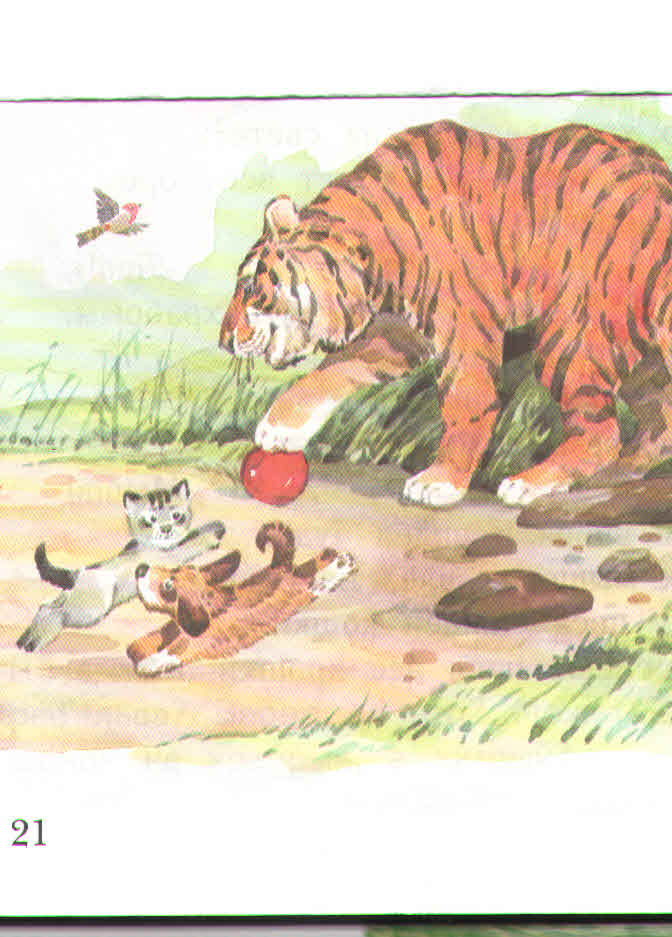 ________________________________________________________________________________________________________________________________________________________________________Маленький Тигр                                  Г. ЦыферовМежпредметные связиРесурсыФормы работыТехнологииБиология, география.Информационный материал: учебник «Математика 5 класс», автор Виленкин Н.Я., рабочая тетрадь.Наглядный материал: электронная презентация.Раздаточный материал: карточки с учебными заданиями.Фронтальная, индивидуальная, групповая (группы сменного состава).-исследовательский метод;-проблемно-поисковая технология (причины затруднений и способы их преодоления);-ИКТЛичностные универсальные учебные действияМетапредметные результатыМетапредметные результатыМетапредметные результатыПредметные результатыЛичностные универсальные учебные действияРегулятивные универсальные учебные действияПознавательные универсальные учебные действияКоммуникативные универсальные учебные действияПредметные результаты-объясняют самому себе свои наиболее заметные достижения, дают адекватную оценку результатам своей учебной деятельности, проявляют интерес к предмету.-работают по составленному плану, используют основные и дополнительные средства получения информации.-передают содержание в сжатом, выборочном или развернутом виде. -умеют отстаивать свою точку зрения, аргументируя ее, подтверждая фактами.- моделируют ситуации, иллюстрирующие арифметическое действие и ход его выполнения.ЭтапХод урока Организационный моментЭтап мотивации (самоопределения) к коррекционной деятельности.Цель: выработка на личностно значимом уровне внутренней готовности к реализации нормативных требований  коррекционной учебной деятельности Учитель:  Ребята, в нашей жизни при выполнении любого дела очень важно выяснить цели и настроиться на работу. Первое задание: «Дерево возможных вариантов» (Активный  метод выяснения ожиданий и опасений) (Приложение 1)Я предлагаю вам определить по цвету свое настроение: те, кто чувствует себя спокойно, уверенно, комфортно – зеленый цвет, те, кто чувствует себя тревожно, неуверенно-красный.  Почему вы выбрали красный, зеленый цвет?Учитель:  Ребята, а знаете,  как называется порода пастушьей собаки, выведенная в Германии? (Ученики: Нет, не знаем, но хотим узнать)Учитель: Тогда нам надо выполнить вычисления, чтобы расшифровать это слово.Вы можете выполнить предложенные действия, чтобы узнать это слово?Ученики: Да, мы можем выполнить эти действия. Ученики выполняют действия на деления десятичной дроби на десятичную дробь (Приложение 2). В результате работы совместно узнаем слово: леонбергер.Учитель: Ребята, я предлагаю вам найти информацию в интернете про эту замечательную собаку.  Этап актуализации и пробного учебного действия Определение темы занятияЦелеполаганиеЦель: подготовка мышления учащихся и осознание ими потребности   выявления причин затруднений в собственной деятельностиУчитель: В результате устной работы не все проявили активность. Это значит, что у вас возникают некоторые затруднения при выполнении заданий такого типа. Как называется тема нашего урока? Ученик: «Деление числа на десятичную дробь»Учитель: Как вы думаете, какую цель мы должны поставить сегодня на уроке?(Ученики формулируют  цель урока)Цель: найти причины затруднений и способы их преодоления.Каким должен быть  следующий шаг твоей учебной деятельности? Ученик: Нужно попробовать решить другие заданияУчитель: Я предлагаю вам более внимательно подойти к выяснению причин затруднений. Просмотрите, пожалуйста, задания теста и попробуйте, выполнить первые три, проверьте себя по ответам.(Приложение3)  Повторим правило деления чисел на десятичную дробь.(  правило с пропущенными словами) (Приложение 4)Этап локализации индивидуальных затруднений Цель: осознание места и причины собственных затруднений в выполнении изученных способов действийУчитель: Что определили в результате пробного действия? Ученик: Мы определили места наших затруднений и ошибок.Учитель: Разделимся на две группы: те, у кого есть затруднения, и у кого нет. 1 группа (у кого есть затруднения) -  выполняют самостоятельную работу; 2 группа (у кого нет затруднений) – выполняют творческое задание(После выполнения заданий: 1 группа – причины затруднений; 2 группа – защита выполнения творческих заданий)Музыкальная физминуткаПосле деления на группы (проводит один из учеников класса)Этап включения в систему знаний и повторенияЦель: применение способов действий, вызвавших затруднения, повторение и закрепление ранее изученного- Выполнение заданий группами:1 группа: Выполнить деление:1вариант а) 6,944 : 3,2;  б) 0,182 : 1,3;  в) 189,54 : 0,78.2 вариант а) 131,67 : 5,7; б) 0,0456 : 3,8; в) 636 : 0,12. 2 группа: творческое задание:Составить кластер по теме: «Деление десятичной дроби на…. Найти: во сколько раз самая высокая башня в мире выше Останкинской телебашни в Москве. Ответ округлите до десятых. (Необходимые данные найдите в интернете) (Приложение 5) - Защита заданийЭтап рефлексии деятельности на урокеЦель: осознание учащимися метода преодоления затруднений и самооценка ими результатов своей коррекционной (а в случае, если ошибок не было, самостоятельной) деятельности.Учитель:  Ребята, в конце урока давайте уточним алгоритм исправления ошибок, проговорим еще раз, как действовать при делении числа на десятичную дробь. Проанализируем, какие цели мы ставили в начале урока, достигли ли мы целей? Как проверить результат вашей деятельности? В  соответствии с результатами деятельности на уроке определитесь с домашним  заданием (с элементами выбора, творчества).Учитель:   Предлагаю:- оценить себя (карточка «степень освоения материала») (Приложение 6)- составить «Дерево успеха». Прошу  прикрепить лист зеленого или красного цвета. («Дерево успеха» оформляется на доске)Оценка результата урока: зеленое дерево – цели достигнуты, корни крепкие, крона густая, ждем плодов. Красное дерево выросло – выросло не то, что ожидали.(Учащиеся выбирают листочки нужного цвета и наклеивают их на дерево. Если преобладающий цвет зеленый, то цели урока достигнуты. Красный – есть над чем поработать.)504040050030040302004030№ заданияI вариантII вариант1вв2аб3ва4ааФИСтепень освоения материалаОтметьте значком  «+», заключение по полученным Вами знаниям на уроке. ФИСтепень освоения материалаОтметьте значком  «+», заключение по полученным Вами знаниям на уроке.      На уроке мне было всё понятно.     На уроке мне было всё понятно.Я освоил материал, но остались непонятны некоторые вопросы.Я освоил материал, но остались непонятны некоторые вопросы.Усвоил  материал  частично.Много материала не понял.Усвоил  материал  частично.Много материала не понял.№Название заданияГде выполнено задание (дома, в классе), как выполнено (самостоятельно, в группе)Критерии оцениванияКритерии оцениванияКритерии оцениванияКритерии оцениванияКритерии оцениванияКритерии оцениванияКритерии оцениванияКритерии оцениванияКритерии оцениванияКритерии оцениванияКритерии оцениванияКритерии оценивания№Название заданияГде выполнено задание (дома, в классе), как выполнено (самостоятельно, в группе)Понимание представленной  информации (задания)Понимание представленной  информации (задания)Понимание представленной  информации (задания)Предложение способа решения проблемыПредложение способа решения проблемыПредложение способа решения проблемыОбоснование способа решения проблемы (своего вопроса)Обоснование способа решения проблемы (своего вопроса)Обоснование способа решения проблемы (своего вопроса)Предложение альтернативных вариантовПредложение альтернативных вариантовПредложение альтернативных вариантов№Название заданияГде выполнено задание (дома, в классе), как выполнено (самостоятельно, в группе)123123123123КритерииЗнаю, умеюДопускаю ошибки, нужно доработатьНе знаю, не умею, буду учитьсяРабота с  геометрическими инструментами (циркуль, линейка)Построение отрезкаДеление отрезка на две равные части.Деление отрезка на четыре равные части.Деление отрезка на восемь равных частейКритерииЗнаю, умеюДопускаю ошибки, нужно доработатьНе знаю,не умею, буду учитьсяV(уже знал)+(узнал новое)-(думал иначе)?(есть вопросы)ЗнаюХочу узнатьУзналЗнаюХочу узнатьУзналИ.С.Бах – немецкий композитор.Годы жизни Баха.Сочинял музыку для органа.Мастер полифонии…Сколько произведений Баха было опубликовано при жизни?Имел ли популярность при жизни?Как долго И.С. Бах учился играть на органе? Преемником, какой школы выступал?Почему до сих пор слушают музыку Баха?Громадное творческое наследие Баха включает более 1000 произведений разных жанров. При жизни Баха была опубликована небольшая часть его произведенийВ жанрах прелюдии и фуги, фантазии, токкаты Бах выступал как преемник немецкой органной школы.Произведения И.С.Баха актуальны и популярны и сегодня, потому что классическая музыка вне времени.Этапы занятияОбучающиеи развивающиекомпоненты, задания и упражненияДеятельность учителяДеятельность учащихсяФормируемые УУД1 Мотивация   (самоопределение) к учебной деятельности Эмоциональная,психологическая и мотивационная подготовка учащихся к усвоению изучаемого материала-Добрый день, ребята. Сегодня у нас необычное занятие- погружение  в разнообразный мир звуков, окружающий нас со всех сторон. Звуки живут и внутри  нас  самих. Давайте же погрузимся в этот мир и попробуем в нем разобраться. Это поможет нам с вами лучше понять такой раздел науки о языке, как фонетика.Участвуют в диалоге с учителем. Размещают   учебные материалы на рабочем месте , демонстрируют готовность к урокуПознавательные: осознают учебно-познавательную задачу. Регулятивные: планируют необходимые действия, операции. Коммуникативные: работают в парах(обмениваются мнениями, учатся понимать позицию партнера , в том числе и отличную от своей)2.Актуализация и пробное учебное действие  (стадия вызова)Воспроизведение ранее изученного, использование метапредметных знаний и применение их в новых ситуациях-Ребята, сейчас прозвучит очень красивая  музыка из альбома А. Вивальди  «Времена  года».  Как называется эта композиция, я сообщу позже.. А пока звучит музыка, изобразите на бумаге свои ассоциации от  этой композиции, а после  первого творческого  задания мы поделимся своими впечатлениями друг с другом. Интересно, совпадут наши  ассоциации,  как вы думаете?Композиторы через  музыку изображают явления природы,  а художники -с помощью  красок. Посмотрите на слайды с  репродукциями картин  русских художников, как они изобразили грозу ?Как вы думаете, у поэтов и писателей есть свои приемы для создания ярких художественных образов?  ( Да, с помощью звуков, слов….)Объяснение рисунков, ассоциаций, впечатлений от музыки А. Вивальди, обмен мнениями, самостоятельный выход на общую  метапредметную тему «Гроза»Просмотр слайдов с репродукциями картин  русских художников по теме «Гроза», обмен впечатлениями Познавательные : осуществляют  для решения учебных задач  операции анализа, синтеза, сравненияРегулятивные: принимают в новых ситуациях и сохраняют учебную задачу. Коммуникативные: формулируют собственные мысли, высказывают и обосновывают свою точку зрения3.ЦелеполаганиеРаскрытие сущности новых понятий, усвоение новых способов учебной и умственной деятельности учащихся-Мы будем говорить о роли звуков речи в художественных  произведениях. Тему мы сформулируем позже.  – Для чего служат звуки речи? Какой раздел языкознания изучает звуки речи? На какие группы делятся звуки речи? Ответы на вопросы учителя (Звуки речи способны образовывать слова, с помощью которых называются предметы, явления окружающего мира; звуки речи изучает фонетика; звуки речи делятся на гласные и согласные )Личностные: осознают свои возможности в учении; способны адекватно рассуждатьПознавательные: извлекают необходимую информацию из прослушанного объяснения учителя, высказываний одноклассников, систематизируют собственные знания. Регулятивные:планируют необходимые действия, операции, действуют по плану. Коммуникативные: осуществляют совместную деятельность в парах и рабочих группах с учётом конкретных учебно-познавательных задачПознавательные:читают и слушают, извлекая нужную информациюЛичностные: приобретают новые знания, умения, совершенствуют имеющиеся4.Выявлениеместа  и причин затрудненийБеседа, ответы на вопросы,   обсуждение результатов  предыдущего этапа, обсуждение. Просмотр мультимедийной презентации- А что ещё могут звуки речи? Вспомните, как вас учили произносить звуки, если вы какие-нибудь из них не выговаривали? Были ли у вас такие ситуации в жизни? Какие звуки речи были для вас «трудными»?Возможные ответы1. Обычно трудно произносить звук [р]. (Возможны другие варианты).2. Родственники советовали произносить скороговорки для тренировки произношения. Личностные: осознают свои возможности в учении; способны адекватно рассуждатьПознавательные: извлекают необходимую информацию из прослушанного объяснения учителя, высказываний одноклассников, систематизируют собственные знания. Регулятивные:планируют необходимые действия, операции, действуют по плану. Коммуникативные: осуществляют совместную деятельность в парах и рабочих группах с учётом конкретных учебно-познавательных задачПознавательные:читают и слушают, извлекая нужную информациюЛичностные: приобретают новые знания, умения, совершенствуют имеющиеся5.Практическая деятельностьА сейчас фонетическая разминка. Конкурс скороговорок. Сушила осень сухие листья в осеннем саду. Какие звуки повторяются? Какие ассоциации, впечатления вызывает повтор этих звуков? Для чего автор использует такой приём? Вот мы и определили тему нашего занятия. Приём, который использует В.Я. Брюсов в стихотворении, называется звукописью. – Как будет звучать тема нашего занятия? (Звукопись) Звукопись — это сгущенная повторяемость похожих звуков в стихе. Звуковые повторы придают особую музыкальность поэтическому тексту. Звуки — это символы. Используя звукопись, поэт может показать шум автострады, плеск и журчание воды, шелест и шуршание листвы, громыхание военного снаряжения или грозовой стихии…Произносят скороговоркиЗаписывают определение понятия  в тетрадиЛичностные: осознают свои возможности в учении; способны адекватно рассуждатьПознавательные: извлекают необходимую информацию из прослушанного объяснения учителя, высказываний одноклассников, систематизируют собственные знания. Регулятивные:планируют необходимые действия, операции, действуют по плану. Коммуникативные: осуществляют совместную деятельность в парах и рабочих группах с учётом конкретных учебно-познавательных задачПознавательные:читают и слушают, извлекая нужную информациюЛичностные: приобретают новые знания, умения, совершенствуют имеющиеся5.Практическая деятельностьВыполнение обучающих упражнений на основе текстов стихотворений и скороговорок1.Анализ отрывка из стихотворения Ф.И. Тютчева «Весенняя гроза» («Люблю грозу в начале мая…») Задание «Поэтические наблюдения»  Люблю грозу в начале мая, Когда весенний первый гром, Как бы резвяся и играя, Грохочет в небе голубом.(Ф.И. Тютчев)Обнаружьте и подчеркните звуки, обозначающие грозовые раскаты грома. Почему их повторяет поэт? С какой целью?  (Повторяются звуки Г, Р с целью изобразить грохот грома)2.Анализ отрывка из стихотворения М.Ю.Лермонтова «Бородино» 2.У наших ушки на макушке! Чуть утро осветило пушки И леса синие верхушки - Французы тут как тут. Забил снаряд я в пушку туго И  думал: угощу я друга… -Какой звук повторяется в данном фрагменте стихотворения М. Лермонтова? Для чего?   ( Повторение гласных и согласных звуков) Введение понятий – ассонанс ( повторение гласных звуков) и аллитерация ( повторение согласных звуков) как литературных приемовРаботают с текстами стихотворений известных русских поэтов, выявляют прием звукописи.Личностные: осознают свои возможности в учении; способны адекватно рассуждатьПознавательные: извлекают необходимую информацию из прослушанного объяснения учителя, высказываний одноклассников, систематизируют собственные знания. Регулятивные:планируют необходимые действия, операции, действуют по плану. Коммуникативные: осуществляют совместную деятельность в парах и рабочих группах с учётом конкретных учебно-познавательных задачПознавательные:читают и слушают, извлекая нужную информациюЛичностные: приобретают новые знания, умения, совершенствуют имеющиеся6. Творческая  мастерскаяСоздание своего литературного произведения малого жанраТворческое задание в группах. Создание  своего литературного произведения  в любом из жанров  с использование звукописи(частушка, поговорка, пословица, стихотворение, загадка, колыбельная песня, скороговорка) по выбору группы.Время выполнения задания- 3-5 минут. Представление  результатов литературного творчества ,защита -4-5 минут.Выполнение творческого заданияПредставление  результатов литературного творчества ,защита.Регулятивные:планируют необходимые действия, операции, действуют по плану. Личностные: приобретают новые знания, умения, совершенствуют имеющиеся7. Подведение итогов работы. Рефлексия Взаимооценка групп представление результатовВозможные вопросы:– Где используется звуковое богатство русской речи?  (В художественных произведениях)–Что называется звукописью?  (Повтор того или иного звука)– Для чего в тексте используется приём звукописи?   ( Для придания тексту особой выразительности) Задание по выбору (интегрированное). В произведениях художественной литературы или устного народного творчества найдите примеры звукописи. Определите, в чём заключается художественный смысл использования этого приёма в каждом примере. Нарисуйте иллюстрацию или создайте презентацию по теме.Рефлексия Регулятивные: адекватно оценивают свои достижения, осознают возникающие трудности, ищут их причины и пути преодоленияМатериалЕдиницы измеренияКоличествоЦена за 1 ед.ИтогоБрус деревянный6800рЖелезо листовоеТруба металлическая750рИтогоИтогоИтогоИтогоПроектная задача -Проект -Это задача, в которой для решения  школьникам предлагаются все необходимые средства и материалы в виде набора заданий и требуемых для их выполнения данных.Нет определенных заданий, материалов, действий, школьники сами определяют весь набор необходимых средств…2016 – год Обезьяны…УУДПоказатели, критерии оцениванияПоказатели, критерии оцениванияПринятие от учителя и  самостоятельная постановка учебной задачи;0-не включается в работу группы, отстранен.1б- принимается за решение проектной задачи в группе, формулирует собственное понимание задание, не удерживает задачу до конца, выполняет часть заданий 2 б- проявляет лидерство, распределяет задания между участниками группы, координирует работу группы, удерживает задачу до конца.0-не включается в работу группы, отстранен.1б- принимается за решение проектной задачи в группе, формулирует собственное понимание задание, не удерживает задачу до конца, выполняет часть заданий 2 б- проявляет лидерство, распределяет задания между участниками группы, координирует работу группы, удерживает задачу до конца.Построение и решение системы частных задач (творческого, поискового, проектно - исследовательского характера), решаемых общим способом0 б- не участвует в решении проектной задачи, не задает вопросов, не фиксирует результаты.1б - решает проектную задачу, обращается за помощью к участникам группы в случае затруднений, переспрашивает.2 б- решает проектную задачу самостоятельно, руководит в группе решением проектной задачи, помогает другим.0 б- не участвует в решении проектной задачи, не задает вопросов, не фиксирует результаты.1б - решает проектную задачу, обращается за помощью к участникам группы в случае затруднений, переспрашивает.2 б- решает проектную задачу самостоятельно, руководит в группе решением проектной задачи, помогает другим.Использует речевые средства и технологии групповой и парной работы для решения разных задач0 – не слушает, перебивает, не учитывает мнение партнера1 – иногда прислушивается к партнеру, иногда игнорирует его мнение2 – внимательно выслушивает партнера, с уважением относится к его позиции, старается ее учесть, если считает веской0 – не слушает, перебивает, не учитывает мнение партнера1 – иногда прислушивается к партнеру, иногда игнорирует его мнение2 – внимательно выслушивает партнера, с уважением относится к его позиции, старается ее учесть, если считает вескойИспользует речевые средства и технологии групповой и парной работы для решения разных задач0 – не участвовал в презентации1 – участие в презентации незначительное2 – участие в презентации значительное0 – не участвовал в презентации1 – участие в презентации незначительное2 – участие в презентации значительноеКонтроль и взаимоконтроль за выполнением действий.0 – не следит за временем выполнения работы, не вносит необходимые изменения в собственную работу, не контролирует результаты других групп.1-следит за временем выполнения работы частично, иногда показывает и выражает свое отношение к результатам решения проектной задачи другими группами.2-следит за временем выполнения работы, сличает свою работу с работой других, показывает и выражает свое отношение к результатам решения проектной задачи другими группами, вносит адекватные изменения в свою работу. 0 – не следит за временем выполнения работы, не вносит необходимые изменения в собственную работу, не контролирует результаты других групп.1-следит за временем выполнения работы частично, иногда показывает и выражает свое отношение к результатам решения проектной задачи другими группами.2-следит за временем выполнения работы, сличает свою работу с работой других, показывает и выражает свое отношение к результатам решения проектной задачи другими группами, вносит адекватные изменения в свою работу. Оценка и самооценка усвоения общего способа как результата решения данной учебной задачи0 – не оценивает собственную работу по заданным критериям, не включается в оценку результатов групповой работы, не выделяет собственных трудностей и ошибок.1 - оценивает собственную работу по заданным критериям, завышая или занижая,  включается в оценку результатов групповой работы несодержательно, выделяет собственные трудности  и ошибки частично.2 – адекватно оценивает собственную работу по заданным критериям,  включается в оценку результатов групповой работы содержательно, выделяет собственные трудности  и ошибки.0 – не оценивает собственную работу по заданным критериям, не включается в оценку результатов групповой работы, не выделяет собственных трудностей и ошибок.1 - оценивает собственную работу по заданным критериям, завышая или занижая,  включается в оценку результатов групповой работы несодержательно, выделяет собственные трудности  и ошибки частично.2 – адекватно оценивает собственную работу по заданным критериям,  включается в оценку результатов групповой работы содержательно, выделяет собственные трудности  и ошибки.Итого  10-12 баллов – высокий уровень сформированности УУД6-9 баллов – средний уровень сформированности УУД0-5 балла – низкий уровень сформированности УУДИтого  10-12 баллов – высокий уровень сформированности УУД6-9 баллов – средний уровень сформированности УУД0-5 балла – низкий уровень сформированности УУД